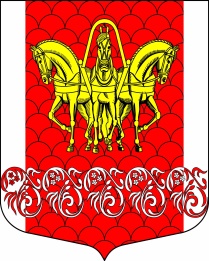 РОССИЙСКАЯ ФЕДЕРАЦИЯСОВЕТ ДЕПУТАТОВМУНИЦИПАЛЬНОГО ОБРАЗОВАНИЯ«КИСЕЛЬНИНСКОЕ СЕЛЬСКОЕ ПОСЕЛЕНИЕ»ВОЛХОВСКОГО МУНИЦИПАЛЬНОГО РАЙОНАЛЕНИНГРАДСКОЙ ОБЛАСТИЧЕТВЕРТОГО  СОЗЫВА  РЕШЕНИЕот 14 июня 2022 года      № 18Рассмотрев итоги исполнении бюджета  муниципального образования «Кисельнинское сельское поселение» Волховского муниципального района Ленинградской области за 2021 год Совет депутатов муниципального образования «Кисельнинское сельское поселение» Волховского муниципального района Ленинградской областирешил:1. Утвердить отчет об исполнении бюджета  муниципального образования «Кисельнинское сельское поселение» Волховского муниципального района Ленинградской области за 2021 год по доходам в сумме – 44023,3 тыс. руб., по расходам в сумме – 44925,6 тыс. руб., с превышением доходов над расходами в сумме 920,3 тыс. руб. и со следующими показателями:            согласно приложению №1 «Источники  внутреннего финансирования дефицита бюджета муниципального образования «Кисельнинское сельское поселение» Волховского муниципального района Ленинградской области за 2021 год», согласно приложению № 2 «Показатели исполнения доходов бюджета муниципального образования "Кисельнинское сельское поселение за 2021 год», согласно приложению № 3 «Показатели исполнения расходов по разделам и подразделам функциональной классификации за 2021год»,согласно приложению № 4 «Ведомственная структура расходов бюджета муниципального образования «Кисельнинское сельское поселение» за 2021 год»,	согласно приложению № 5 «Показатели исполнения расходов по разделам, подразделам, целевым статьям (муниципальным программам и непрограммным направлениям деятельности), группам и подгруппам видов расходов классификации расходов бюджета муниципального образования "Кисельнинское сельское поселение" Волховского муниципального района за 2021 год»,	  согласно приложению № 6 «Распределение бюджетных ассигнований по целевым статьям (муниципальным программам и непрограммным направлениям деятельности), группам и подгруппам видов расходов классификации расходов бюджетов, а также по разделам и подразделам классификации расходов бюджетов за 2020 год»              согласноприложению № 7 «Отчет об использовании средств дорожного фонда бюджета муниципального образования "Кисельнинское сельское поселение" Волховского муниципального района за 2021 год»         2. Опубликовать решение в газете «Волховские огни» и разместить на официальном сайте www.кисельня.рф МО Кисельнинское СП Волховского муниципального района Ленинградской области. Настоящее решение вступает в силу на следующий день после его официального опубликования.	3. Контроль за исполнением настоящего решения возложить на комиссию по бюджету, налогам и экономическим вопросам.Глава муниципального образования«Кисельнинское  сельское поселение»                                   В. В. КиселевОб исполнении бюджета муниципального образования «Кисельнинское сельское поселение» Волховского муниципального района Ленинградской области за 2021 год»Приложение №1Приложение №1Приложение №1Приложение №1Приложение №1Приложение №1Приложение №1Приложение №1УтвержденоУтвержденоУтвержденоУтвержденоУтвержденоУтвержденорешением Совета депутатов МО "Кисельнинское сельское поселение"решением Совета депутатов МО "Кисельнинское сельское поселение"решением Совета депутатов МО "Кисельнинское сельское поселение"решением Совета депутатов МО "Кисельнинское сельское поселение"решением Совета депутатов МО "Кисельнинское сельское поселение"решением Совета депутатов МО "Кисельнинское сельское поселение"решением Совета депутатов МО "Кисельнинское сельское поселение"решением Совета депутатов МО "Кисельнинское сельское поселение"Волховского муниципального района Ленинградской областиВолховского муниципального района Ленинградской областиВолховского муниципального района Ленинградской областиВолховского муниципального района Ленинградской областиВолховского муниципального района Ленинградской областиВолховского муниципального района Ленинградской областиВолховского муниципального района Ленинградской областиот 14.06.2022           № 18от 14.06.2022           № 18от 14.06.2022           № 18от 14.06.2022           № 18от 14.06.2022           № 18от 14.06.2022           № 18от 14.06.2022           № 18от 14.06.2022           № 18от 14.06.2022           № 18ИСТОЧНИКИ
внутреннего финансирования дефицита
 бюджета муниципального образования "Кисельнинское сельское поселение" Волховского муниципального района Ленинградской области
за 2021 год.ИСТОЧНИКИ
внутреннего финансирования дефицита
 бюджета муниципального образования "Кисельнинское сельское поселение" Волховского муниципального района Ленинградской области
за 2021 год.ИСТОЧНИКИ
внутреннего финансирования дефицита
 бюджета муниципального образования "Кисельнинское сельское поселение" Волховского муниципального района Ленинградской области
за 2021 год.ИСТОЧНИКИ
внутреннего финансирования дефицита
 бюджета муниципального образования "Кисельнинское сельское поселение" Волховского муниципального района Ленинградской области
за 2021 год.ИСТОЧНИКИ
внутреннего финансирования дефицита
 бюджета муниципального образования "Кисельнинское сельское поселение" Волховского муниципального района Ленинградской области
за 2021 год.ИСТОЧНИКИ
внутреннего финансирования дефицита
 бюджета муниципального образования "Кисельнинское сельское поселение" Волховского муниципального района Ленинградской области
за 2021 год.ИСТОЧНИКИ
внутреннего финансирования дефицита
 бюджета муниципального образования "Кисельнинское сельское поселение" Волховского муниципального района Ленинградской области
за 2021 год.ИСТОЧНИКИ
внутреннего финансирования дефицита
 бюджета муниципального образования "Кисельнинское сельское поселение" Волховского муниципального района Ленинградской области
за 2021 год.ИСТОЧНИКИ
внутреннего финансирования дефицита
 бюджета муниципального образования "Кисельнинское сельское поселение" Волховского муниципального района Ленинградской области
за 2021 год.ИСТОЧНИКИ
внутреннего финансирования дефицита
 бюджета муниципального образования "Кисельнинское сельское поселение" Волховского муниципального района Ленинградской области
за 2021 год.ИСТОЧНИКИ
внутреннего финансирования дефицита
 бюджета муниципального образования "Кисельнинское сельское поселение" Волховского муниципального района Ленинградской области
за 2021 год.ИСТОЧНИКИ
внутреннего финансирования дефицита
 бюджета муниципального образования "Кисельнинское сельское поселение" Волховского муниципального района Ленинградской области
за 2021 год.ИСТОЧНИКИ
внутреннего финансирования дефицита
 бюджета муниципального образования "Кисельнинское сельское поселение" Волховского муниципального района Ленинградской области
за 2021 год.ИСТОЧНИКИ
внутреннего финансирования дефицита
 бюджета муниципального образования "Кисельнинское сельское поселение" Волховского муниципального района Ленинградской области
за 2021 год.ИСТОЧНИКИ
внутреннего финансирования дефицита
 бюджета муниципального образования "Кисельнинское сельское поселение" Волховского муниципального района Ленинградской области
за 2021 год.ИСТОЧНИКИ
внутреннего финансирования дефицита
 бюджета муниципального образования "Кисельнинское сельское поселение" Волховского муниципального района Ленинградской области
за 2021 год.ИСТОЧНИКИ
внутреннего финансирования дефицита
 бюджета муниципального образования "Кисельнинское сельское поселение" Волховского муниципального района Ленинградской области
за 2021 год.ИСТОЧНИКИ
внутреннего финансирования дефицита
 бюджета муниципального образования "Кисельнинское сельское поселение" Волховского муниципального района Ленинградской области
за 2021 год.ИСТОЧНИКИ
внутреннего финансирования дефицита
 бюджета муниципального образования "Кисельнинское сельское поселение" Волховского муниципального района Ленинградской области
за 2021 год.ИСТОЧНИКИ
внутреннего финансирования дефицита
 бюджета муниципального образования "Кисельнинское сельское поселение" Волховского муниципального района Ленинградской области
за 2021 год.ИСТОЧНИКИ
внутреннего финансирования дефицита
 бюджета муниципального образования "Кисельнинское сельское поселение" Волховского муниципального района Ленинградской области
за 2021 год.ИСТОЧНИКИ
внутреннего финансирования дефицита
 бюджета муниципального образования "Кисельнинское сельское поселение" Волховского муниципального района Ленинградской области
за 2021 год.ИСТОЧНИКИ
внутреннего финансирования дефицита
 бюджета муниципального образования "Кисельнинское сельское поселение" Волховского муниципального района Ленинградской области
за 2021 год.ИСТОЧНИКИ
внутреннего финансирования дефицита
 бюджета муниципального образования "Кисельнинское сельское поселение" Волховского муниципального района Ленинградской области
за 2021 год.ИСТОЧНИКИ
внутреннего финансирования дефицита
 бюджета муниципального образования "Кисельнинское сельское поселение" Волховского муниципального района Ленинградской области
за 2021 год.ИСТОЧНИКИ
внутреннего финансирования дефицита
 бюджета муниципального образования "Кисельнинское сельское поселение" Волховского муниципального района Ленинградской области
за 2021 год.ИСТОЧНИКИ
внутреннего финансирования дефицита
 бюджета муниципального образования "Кисельнинское сельское поселение" Волховского муниципального района Ленинградской области
за 2021 год.ИСТОЧНИКИ
внутреннего финансирования дефицита
 бюджета муниципального образования "Кисельнинское сельское поселение" Волховского муниципального района Ленинградской области
за 2021 год.ИСТОЧНИКИ
внутреннего финансирования дефицита
 бюджета муниципального образования "Кисельнинское сельское поселение" Волховского муниципального района Ленинградской области
за 2021 год.ИСТОЧНИКИ
внутреннего финансирования дефицита
 бюджета муниципального образования "Кисельнинское сельское поселение" Волховского муниципального района Ленинградской области
за 2021 год.ИСТОЧНИКИ
внутреннего финансирования дефицита
 бюджета муниципального образования "Кисельнинское сельское поселение" Волховского муниципального района Ленинградской области
за 2021 год.ИСТОЧНИКИ
внутреннего финансирования дефицита
 бюджета муниципального образования "Кисельнинское сельское поселение" Волховского муниципального района Ленинградской области
за 2021 год.КодНаименованиеНаименованиеНаименованиеНаименованиеСумма, тыс. руб.Сумма, тыс. руб.Сумма, тыс. руб.КодНаименованиеНаименованиеНаименованиеНаименование2021 год2021 год2021 год000 01 05 00 00 00 0000 000Изменение остатков средств на счетах по учету средств бюджетовИзменение остатков средств на счетах по учету средств бюджетовИзменение остатков средств на счетах по учету средств бюджетовИзменение остатков средств на счетах по учету средств бюджетов902,3902,3902,3Всего источников внутреннего финансированияВсего источников внутреннего финансированияВсего источников внутреннего финансированияВсего источников внутреннего финансирования902,3902,3902,3Приложение № 2Приложение № 2Приложение № 2Приложение № 2Приложение № 2Приложение № 2УтвержденоУтвержденоУтвержденоУтвержденоУтвержденорешением Совета депутатов МО "Кисельнинское сельское поселение"решением Совета депутатов МО "Кисельнинское сельское поселение"решением Совета депутатов МО "Кисельнинское сельское поселение"решением Совета депутатов МО "Кисельнинское сельское поселение"решением Совета депутатов МО "Кисельнинское сельское поселение"Волховского муниципального района Ленинградской областиВолховского муниципального района Ленинградской областиВолховского муниципального района Ленинградской областиВолховского муниципального района Ленинградской областиот    14.06.2022   №18от    14.06.2022   №18от    14.06.2022   №18от    14.06.2022   №18от    14.06.2022   №18от    14.06.2022   №18Показатели исполнения доходов бюджета муниципального образования "Кисельнинское сельское поселение за 2021 годПоказатели исполнения доходов бюджета муниципального образования "Кисельнинское сельское поселение за 2021 годПоказатели исполнения доходов бюджета муниципального образования "Кисельнинское сельское поселение за 2021 годПоказатели исполнения доходов бюджета муниципального образования "Кисельнинское сельское поселение за 2021 годПоказатели исполнения доходов бюджета муниципального образования "Кисельнинское сельское поселение за 2021 годПоказатели исполнения доходов бюджета муниципального образования "Кисельнинское сельское поселение за 2021 годПоказатели исполнения доходов бюджета муниципального образования "Кисельнинское сельское поселение за 2021 годПоказатели исполнения доходов бюджета муниципального образования "Кисельнинское сельское поселение за 2021 годПоказатели исполнения доходов бюджета муниципального образования "Кисельнинское сельское поселение за 2021 годПоказатели исполнения доходов бюджета муниципального образования "Кисельнинское сельское поселение за 2021 годПоказатели исполнения доходов бюджета муниципального образования "Кисельнинское сельское поселение за 2021 годПоказатели исполнения доходов бюджета муниципального образования "Кисельнинское сельское поселение за 2021 годПоказатели исполнения доходов бюджета муниципального образования "Кисельнинское сельское поселение за 2021 годПоказатели исполнения доходов бюджета муниципального образования "Кисельнинское сельское поселение за 2021 годКод бюджетной классификацииИсточник доходовИсточник доходовИсточник доходовСумма, тыс. руб.Сумма, тыс. руб.Сумма, тыс. руб.Код бюджетной классификацииИсточник доходовИсточник доходовИсточник доходовПлан                                    (тыс. руб.)Исполнено (тыс. руб.)%1222План                                    (тыс. руб.)Исполнено (тыс. руб.)%1 00 00000 00 0000 000Налоговые и неналоговые доходыНалоговые и неналоговые доходыНалоговые и неналоговые доходы17803,417561,198,61 01 00000 00 0000 000НАЛОГ НА ПРИБЫЛЬ, ДОХОДЫНАЛОГ НА ПРИБЫЛЬ, ДОХОДЫНАЛОГ НА ПРИБЫЛЬ, ДОХОДЫ1205,51241,6103,01 01 02000 01 0000 110налог на доходы физических лицналог на доходы физических лицналог на доходы физических лиц1205,51241,6103,01 03 00000 00 0000 000Налоги на товары (работы, услуги), реализуемые на территории Российской ФедерацииНалоги на товары (работы, услуги), реализуемые на территории Российской ФедерацииНалоги на товары (работы, услуги), реализуемые на территории Российской Федерации2578,92702,3104,81 03 02000 01 0000 110Акцизы по подакцизным товарам (продукции), производим на  территории Рссийской ФедерацииАкцизы по подакцизным товарам (продукции), производим на  территории Рссийской ФедерацииАкцизы по подакцизным товарам (продукции), производим на  территории Рссийской Федерации2578,92702,3104,81 05 00000 00 0000 000НАЛОГИ  НА СОВОКУПНЫЙ ДОХОДНАЛОГИ  НА СОВОКУПНЫЙ ДОХОДНАЛОГИ  НА СОВОКУПНЫЙ ДОХОД9,19,1100,01 05 03 010 01 1000 110Единый селькохозяйственный налогЕдиный селькохозяйственный налогЕдиный селькохозяйственный налог9,19,1100,01 06 00000 00 0000 000НАЛОГИ НА ИМУЩЕСТВОНАЛОГИ НА ИМУЩЕСТВОНАЛОГИ НА ИМУЩЕСТВО9023,98789,997,41 06 01030 10 0000 110налог на имущество физических лиц,взимаемый по ставкам, применяемым к объектам налогообложения, расположенным в границах поселенийналог на имущество физических лиц,взимаемый по ставкам, применяемым к объектам налогообложения, расположенным в границах поселенийналог на имущество физических лиц,взимаемый по ставкам, применяемым к объектам налогообложения, расположенным в границах поселений731,0735,0100,51 06 06000 00 0000 110земельный налогземельный налогземельный налог8292,98054,997,11 11 00000 00 0000 000ДОХОДЫ ОТ ИСПОЛЬЗОВАНИЯ ИМУЩЕСТВА,НАХОДЯЩЕГОСЯ В ГОСУДАРСТВЕННОЙ И МУНИЦИПАЛЬНОЙ СОБСТВЕННОСТИДОХОДЫ ОТ ИСПОЛЬЗОВАНИЯ ИМУЩЕСТВА,НАХОДЯЩЕГОСЯ В ГОСУДАРСТВЕННОЙ И МУНИЦИПАЛЬНОЙ СОБСТВЕННОСТИДОХОДЫ ОТ ИСПОЛЬЗОВАНИЯ ИМУЩЕСТВА,НАХОДЯЩЕГОСЯ В ГОСУДАРСТВЕННОЙ И МУНИЦИПАЛЬНОЙ СОБСТВЕННОСТИ4025,03853,895,71 11 05013 10 0000 120Доходы, получаемые в виде арендной платы за земельные участки, государственная собственность на которые не разграничена и которые расположены в границах поселений, а также средства от продажи права на заключение договоров аренды указанных земельных участковДоходы, получаемые в виде арендной платы за земельные участки, государственная собственность на которые не разграничена и которые расположены в границах поселений, а также средства от продажи права на заключение договоров аренды указанных земельных участковДоходы, получаемые в виде арендной платы за земельные участки, государственная собственность на которые не разграничена и которые расположены в границах поселений, а также средства от продажи права на заключение договоров аренды указанных земельных участков0,00,00,01 11 05035 10 0000 120Доходы от сдачи в аренду имущества, находящегося в оперативном управлении органов управления поселений и созданных ими учреждений(за исключением имущества муниципальных бюджетных и автономных учреждений)Доходы от сдачи в аренду имущества, находящегося в оперативном управлении органов управления поселений и созданных ими учреждений(за исключением имущества муниципальных бюджетных и автономных учреждений)Доходы от сдачи в аренду имущества, находящегося в оперативном управлении органов управления поселений и созданных ими учреждений(за исключением имущества муниципальных бюджетных и автономных учреждений)3475,03287,494,61 11 09045 10 0000 120 Прочие поступления от использования имущества, находящегося в собственности поселений (за исключением имущества муниципальных бюджетных и автономных учреждений, а также имущества муниципальных унитарных предприятий, в том числе казенных) Прочие поступления от использования имущества, находящегося в собственности поселений (за исключением имущества муниципальных бюджетных и автономных учреждений, а также имущества муниципальных унитарных предприятий, в том числе казенных) Прочие поступления от использования имущества, находящегося в собственности поселений (за исключением имущества муниципальных бюджетных и автономных учреждений, а также имущества муниципальных унитарных предприятий, в том числе казенных) 550,0566,4103,01 13 00000 00 0000 130Доходы от оказания платных услуг (работ) и компенсации затрат государстваДоходы от оказания платных услуг (работ) и компенсации затрат государстваДоходы от оказания платных услуг (работ) и компенсации затрат государства0,00,00,01 13 02995 10 0000 130Прочие доходы от компенсации затрат бюджетов поселенийПрочие доходы от компенсации затрат бюджетов поселенийПрочие доходы от компенсации затрат бюджетов поселений0,00,00,01 14 00000 00 0000 000Доходы от продажи материальных и нематериальных активовДоходы от продажи материальных и нематериальных активовДоходы от продажи материальных и нематериальных активов894,5894,9100,01 14 02053 10 0000 410Доходы от реализации иного имущества, находящегося в собственности поселений (за исключением имущества муниципальных автономных учреждений, а также имущества муниципальных унитарных предприятий, в том числе казенных) в части реализации основных средств по указанному имуществу Доходы от реализации иного имущества, находящегося в собственности поселений (за исключением имущества муниципальных автономных учреждений, а также имущества муниципальных унитарных предприятий, в том числе казенных) в части реализации основных средств по указанному имуществу Доходы от реализации иного имущества, находящегося в собственности поселений (за исключением имущества муниципальных автономных учреждений, а также имущества муниципальных унитарных предприятий, в том числе казенных) в части реализации основных средств по указанному имуществу 894,50894,90100,01 16 00000 00 0000 000ШТРАФЫ, САНКЦИИ, ВОЗМЕЩЕНИЕ УЩЕРБАШТРАФЫ, САНКЦИИ, ВОЗМЕЩЕНИЕ УЩЕРБАШТРАФЫ, САНКЦИИ, ВОЗМЕЩЕНИЕ УЩЕРБА0,00,00,01 16 51040 02 0000 140Денежные взыскания (штрафы) установленные законами субъектов Российской Федерации за несоблюдения муниципальных правовых актов, зачисляемые в бюджеты поселенийДенежные взыскания (штрафы) установленные законами субъектов Российской Федерации за несоблюдения муниципальных правовых актов, зачисляемые в бюджеты поселенийДенежные взыскания (штрафы) установленные законами субъектов Российской Федерации за несоблюдения муниципальных правовых актов, зачисляемые в бюджеты поселений0,00,00,01 17 00000 00 0000 000ПРОЧИЕ НЕНАЛОГОВЫЕ ДОХОДЫПРОЧИЕ НЕНАЛОГОВЫЕ ДОХОДЫПРОЧИЕ НЕНАЛОГОВЫЕ ДОХОДЫ66,569,5104,51 17 05050 10 0000 180Прочие неналоговые доходы бюджетов поселенийПрочие неналоговые доходы бюджетов поселенийПрочие неналоговые доходы бюджетов поселений66,569,5104,52 02 00000 00 0000 000БЕЗВОЗМЕЗДНЫЕ ПОСТУПЛЕНИЯ БЕЗВОЗМЕЗДНЫЕ ПОСТУПЛЕНИЯ БЕЗВОЗМЕЗДНЫЕ ПОСТУПЛЕНИЯ 26709,026462,299,12 02 16001 10 0000 150Дотации бюджетам сельских поселений на выравнивание бюджетной обеспеченности из бюджетов муниципальных районов( ОФФП)Дотации бюджетам сельских поселений на выравнивание бюджетной обеспеченности из бюджетов муниципальных районов( ОФФП)Дотации бюджетам сельских поселений на выравнивание бюджетной обеспеченности из бюджетов муниципальных районов( ОФФП)5296,95296,9100,02 02 16001 10 0000 150Дотации бюджетам сельских поселений на выравнивание бюджетной обеспеченности из бюджетов муниципальных районов( РФФП)Дотации бюджетам сельских поселений на выравнивание бюджетной обеспеченности из бюджетов муниципальных районов( РФФП)Дотации бюджетам сельских поселений на выравнивание бюджетной обеспеченности из бюджетов муниципальных районов( РФФП)1452,91452,9100,02 02 35118 10 0000 150Субвенции бюджетам поселений на осуществление первичного воинского учета на территориях, где отсутствуют военные комиссариатыСубвенции бюджетам поселений на осуществление первичного воинского учета на территориях, где отсутствуют военные комиссариатыСубвенции бюджетам поселений на осуществление первичного воинского учета на территориях, где отсутствуют военные комиссариаты297,4297,4100,02 02 30 024 10 0000 150Субвенции бюджетам сельских поселений на выполнение передаваемых полномочий субъектов Российской ФедерацииСубвенции бюджетам сельских поселений на выполнение передаваемых полномочий субъектов Российской ФедерацииСубвенции бюджетам сельских поселений на выполнение передаваемых полномочий субъектов Российской Федерации3,53,5100,02 02 00000 00 0000 000Прочие субсидии Прочие субсидии Прочие субсидии 17673,917427,198,62 02 25555 10 0000 150Субсидии бюджетам сельских поселений на реализацию программ формирования современной городской средыСубсидии бюджетам сельских поселений на реализацию программ формирования современной городской средыСубсидии бюджетам сельских поселений на реализацию программ формирования современной городской среды9684,09684,0100,02 02 29999 10 0000 150На реализацию областного закона от 28 декабря 2018 года № 147-оз "О старостах сельских населенных пунктов Ленинградской области и содействии участию населения в осуществлении местного самоуправления в иных формах на частях территорий муниципальных образований Ленинградской области"На реализацию областного закона от 28 декабря 2018 года № 147-оз "О старостах сельских населенных пунктов Ленинградской области и содействии участию населения в осуществлении местного самоуправления в иных формах на частях территорий муниципальных образований Ленинградской области"На реализацию областного закона от 28 декабря 2018 года № 147-оз "О старостах сельских населенных пунктов Ленинградской области и содействии участию населения в осуществлении местного самоуправления в иных формах на частях территорий муниципальных образований Ленинградской области"918,4918,4100,02 02 29999 10 0000 150Субсидии на реализацию областного закона от 15 января 2018 года № 3-оз "О содействии участию населения в осуществлении местного самоуправления в иных формах на территориях административных центров муниципальных образований Ленинградской области"Субсидии на реализацию областного закона от 15 января 2018 года № 3-оз "О содействии участию населения в осуществлении местного самоуправления в иных формах на территориях административных центров муниципальных образований Ленинградской области"Субсидии на реализацию областного закона от 15 января 2018 года № 3-оз "О содействии участию населения в осуществлении местного самоуправления в иных формах на территориях административных центров муниципальных образований Ленинградской области"1059,31059,3100,02 02 29999 10 0000 150Субсидии бюджетам муниципальных образований Ленинградской области на обеспечение стимулирующих выплат работникам муниципальных учреждений культурыСубсидии бюджетам муниципальных образований Ленинградской области на обеспечение стимулирующих выплат работникам муниципальных учреждений культурыСубсидии бюджетам муниципальных образований Ленинградской области на обеспечение стимулирующих выплат работникам муниципальных учреждений культуры807,6807,6100,02 02 29999 10 0000 150Субсидии  на оснощение мест (площадок ) накопления твердых коммунальных отходов емкостями для накопления твердых коммунальных отходов Субсидии  на оснощение мест (площадок ) накопления твердых коммунальных отходов емкостями для накопления твердых коммунальных отходов Субсидии  на оснощение мест (площадок ) накопления твердых коммунальных отходов емкостями для накопления твердых коммунальных отходов 1276,01276,0100,02 02 29999 10 0000 150Субсидии на мероприятия по созданию мест (площадок) накопления твердых коммунальных отходовСубсидии на мероприятия по созданию мест (площадок) накопления твердых коммунальных отходовСубсидии на мероприятия по созданию мест (площадок) накопления твердых коммунальных отходов1819,81819,8100,02 02 20216 100000 150Субсидии на ремонт автомобильных дорог общего пользования местного значенияСубсидии на ремонт автомобильных дорог общего пользования местного значенияСубсидии на ремонт автомобильных дорог общего пользования местного значения1627,81627,8100,0Субсидии бюджетам муниципальных образований Ленинградской области на реализацию комплекса мероприятий по борьбе с борьщевиком Сосновского на территориях муниципальных образованийСубсидии бюджетам муниципальных образований Ленинградской области на реализацию комплекса мероприятий по борьбе с борьщевиком Сосновского на территориях муниципальных образованийСубсидии бюджетам муниципальных образований Ленинградской области на реализацию комплекса мероприятий по борьбе с борьщевиком Сосновского на территориях муниципальных образований481,0481,0100,02 02 00000 00 0000 000Прочие межбюджетные трансферты, передаваемые бюджетам поселенийПрочие межбюджетные трансферты, передаваемые бюджетам поселенийПрочие межбюджетные трансферты, передаваемые бюджетам поселений1984,41984,4100,02 02 49999 10 0000 150На реализацию программы формирования современной городской среды в рамках государственной программы Ленинградской области "Формирование городской среды и обеспечения качественным жильем граждан на территории Ленинградской области"На реализацию программы формирования современной городской среды в рамках государственной программы Ленинградской области "Формирование городской среды и обеспечения качественным жильем граждан на территории Ленинградской области"На реализацию программы формирования современной городской среды в рамках государственной программы Ленинградской области "Формирование городской среды и обеспечения качественным жильем граждан на территории Ленинградской области"1056,51056,5100,02 02 49999 10 0000 150Прочие межбюджетные трансферты, передаваемые бюджетам поселенийПрочие межбюджетные трансферты, передаваемые бюджетам поселенийПрочие межбюджетные трансферты, передаваемые бюджетам поселений20,020,0100,0На поддержку мер по обеспечению сбалансированности бюджетов (поощрение ОМСУ за 2020 год.)На поддержку мер по обеспечению сбалансированности бюджетов (поощрение ОМСУ за 2020 год.)На поддержку мер по обеспечению сбалансированности бюджетов (поощрение ОМСУ за 2020 год.)44,544,5100,0На поддержку мер по обеспечению сбалансированности бюджетовНа поддержку мер по обеспечению сбалансированности бюджетовНа поддержку мер по обеспечению сбалансированности бюджетов319,4319,4100,0На поддержку мер по обеспечению сбалансированности бюджетов (электроэнергия )На поддержку мер по обеспечению сбалансированности бюджетов (электроэнергия )На поддержку мер по обеспечению сбалансированности бюджетов (электроэнергия )544,0544,0100,02 19 60010 10 0000 150Возврат прочих остатков субсидий, субвенций и иных межбюджетных трансфертов, имеющих целевое назначение, прошлых лет из бюджетов сельских поселенийВозврат прочих остатков субсидий, субвенций и иных межбюджетных трансфертов, имеющих целевое назначение, прошлых лет из бюджетов сельских поселенийВозврат прочих остатков субсидий, субвенций и иных межбюджетных трансфертов, имеющих целевое назначение, прошлых лет из бюджетов сельских поселений-246,80,0ВСЕГОВСЕГОВСЕГО44512,444023,398,9Приложение № 3Приложение № 3Приложение № 3Приложение № 3Приложение № 3Приложение № 3УтвержденоУтвержденоУтвержденоУтвержденорешением Совета депутатов МО "Кисельнинское сельское поселение"решением Совета депутатов МО "Кисельнинское сельское поселение"решением Совета депутатов МО "Кисельнинское сельское поселение"решением Совета депутатов МО "Кисельнинское сельское поселение"решением Совета депутатов МО "Кисельнинское сельское поселение"решением Совета депутатов МО "Кисельнинское сельское поселение"решением Совета депутатов МО "Кисельнинское сельское поселение"решением Совета депутатов МО "Кисельнинское сельское поселение"Волховского муниципального района Ленинградской областиВолховского муниципального района Ленинградской областиВолховского муниципального района Ленинградской областиВолховского муниципального района Ленинградской областиВолховского муниципального района Ленинградской областиВолховского муниципального района Ленинградской областиВолховского муниципального района Ленинградской областиВолховского муниципального района Ленинградской областиВолховского муниципального района Ленинградской областиВолховского муниципального района Ленинградской области	от 14.06.2022  № 18	от 14.06.2022  № 18	от 14.06.2022  № 18	от 14.06.2022  № 18	от 14.06.2022  № 18	от 14.06.2022  № 18Показатели исполнения расходов по разделам и подразделам функциональной                                 классификации за 2021 годПоказатели исполнения расходов по разделам и подразделам функциональной                                 классификации за 2021 годПоказатели исполнения расходов по разделам и подразделам функциональной                                 классификации за 2021 годПоказатели исполнения расходов по разделам и подразделам функциональной                                 классификации за 2021 годПоказатели исполнения расходов по разделам и подразделам функциональной                                 классификации за 2021 годПоказатели исполнения расходов по разделам и подразделам функциональной                                 классификации за 2021 годПоказатели исполнения расходов по разделам и подразделам функциональной                                 классификации за 2021 годПоказатели исполнения расходов по разделам и подразделам функциональной                                 классификации за 2021 годПоказатели исполнения расходов по разделам и подразделам функциональной                                 классификации за 2021 годПоказатели исполнения расходов по разделам и подразделам функциональной                                 классификации за 2021 годПоказатели исполнения расходов по разделам и подразделам функциональной                                 классификации за 2021 годНаименование раздела и подразделаНаименование раздела и подразделакодкодкодкодБюджет всего (тыс. руб.)Бюджет всего (тыс. руб.)Исполнено (тыс. руб.)Исполнено (тыс. руб.)%Наименование раздела и подразделаНаименование раздела и подразделаразделаразделаподразделаподразделаБюджет всего (тыс. руб.)Бюджет всего (тыс. руб.)Исполнено (тыс. руб.)Исполнено (тыс. руб.)%Наименование раздела и подразделаНаименование раздела и подразделаразделаразделаподразделаподразделаБюджет всего (тыс. руб.)Бюджет всего (тыс. руб.)Исполнено (тыс. руб.)Исполнено (тыс. руб.)%Общегосударственные вопросыОбщегосударственные вопросы010001009 008,19 008,18 566,08 566,095,1Функционирование Правительства РФ, высших исполнительных органов государственной власти,субъектов РФ, местных администрацийФункционирование Правительства РФ, высших исполнительных органов государственной власти,субъектов РФ, местных администраций010301036,06,06,06,0100,0Функционирование Правительства Российской Федерации, высших исполнительных органов государственной власти субъектов Российской Федерации, местных администрацийФункционирование Правительства Российской Федерации, высших исполнительных органов государственной власти субъектов Российской Федерации, местных администраций010401047 205,37 205,36 964,26 964,296,7Обеспечение деятельности финансовых, налоговых и таможенных органов и органов финансового (финансово-бюджетного) надзораОбеспечение деятельности финансовых, налоговых и таможенных органов и органов финансового (финансово-бюджетного) надзора01060106291,6291,6291,6291,6100,0Обеспечение деятельности финансовых, налоговых и таможенных органов и органов финансового (финансово-бюджетного) надзораОбеспечение деятельности финансовых, налоговых и таможенных органов и органов финансового (финансово-бюджетного) надзора01060106291,6291,6291,6291,6100,0Резервные фондыРезервные фонды0111011150,050,00,00,00,0Другие общегосударственные вопросыДругие общегосударственные вопросы011301131 455,21 455,21 304,21 304,289,6Национальная оборонаНациональная оборона02000200297,4297,4297,4297,4100,0Мобилизационная и вневойсковая подготовкаМобилизационная и вневойсковая подготовка02030203297,4297,4297,4297,4100,0Национальная безопасность и правоохранительная деятельностьНациональная безопасность и правоохранительная деятельность03000300316,5316,5301,5301,595,3Защита населения и территории от последствий чрезвычайных ситуаций природного и техногенного характера, гражданская оборонаЗащита населения и территории от последствий чрезвычайных ситуаций природного и техногенного характера, гражданская оборона0310031026,426,426,426,4100,0Обеспечение пожарной безопасностиОбеспечение пожарной безопасности03100310290,1290,1275,1275,194,8Национальная экономика Национальная экономика 040004004 236,24 236,23 303,23 303,278,0Дорожное хозяйство (дорожные фонды )Дорожное хозяйство (дорожные фонды )040904094 083,44 083,43 160,63 160,677,4Другие вопросы в области национальной экономикиДругие вопросы в области национальной экономики04120412152,8152,8142,6142,693,3Жилищно- коммунальное хозяйство Жилищно- коммунальное хозяйство 0500050024 434,024 434,022 609,022 609,092,5Жилищное хозяйствоЖилищное хозяйство05010501761,3761,3681,6681,689,5Коммунальное хозяйствоКоммунальное хозяйство050205024 128,04 128,03 728,03 728,090,3БлагоустройствоБлагоустройство0503050319 544,719 544,718 199,418 199,493,1ОбразованиеОбразование0700070050,050,050,050,0100,0Молодежная политика и оздоровление детейМолодежная политика и оздоровление детей0707070750,050,050,050,0100,0Культура, кинематография Культура, кинематография 080008006 623,86 623,86 417,66 417,696,9КультураКультура080108016 623,86 623,86 417,66 417,696,9Социальная политика Социальная политика 100010002 508,62 508,62 508,62 508,6100,0Пенсионное обеспечение Пенсионное обеспечение 100110012 508,62 508,62 508,62 508,6100,0Физическая культура и спортФизическая культура и спорт11001100872,3872,3872,3872,3100,0Физическая культура и спортФизическая культура и спорт11011101872,3872,3872,3872,3100,048 346,948 346,944 925,644 925,692,9                         Всего расходов                         Всего расходов                         Всего расходов                         Всего расходов                         Всего расходов                         Всего расходов48 346,948 346,944 925,644 925,692,9Приложение № 4Приложение № 4Приложение № 4Приложение № 4Приложение № 4Приложение № 4Приложение № 4Приложение № 4Приложение № 4УтвержденоУтвержденоУтвержденоУтвержденоУтвержденоУтвержденоУтвержденоРешением Совета депутатов Мо "Кисельнинское сельское поселение"Решением Совета депутатов Мо "Кисельнинское сельское поселение"Решением Совета депутатов Мо "Кисельнинское сельское поселение"Решением Совета депутатов Мо "Кисельнинское сельское поселение"Решением Совета депутатов Мо "Кисельнинское сельское поселение"Решением Совета депутатов Мо "Кисельнинское сельское поселение"Решением Совета депутатов Мо "Кисельнинское сельское поселение"Решением Совета депутатов Мо "Кисельнинское сельское поселение"Решением Совета депутатов Мо "Кисельнинское сельское поселение"Волховского муниципального района Ленинградской области Волховского муниципального района Ленинградской области Волховского муниципального района Ленинградской области Волховского муниципального района Ленинградской области Волховского муниципального района Ленинградской области Волховского муниципального района Ленинградской области Волховского муниципального района Ленинградской области от        14.06.2022    г. № 18от        14.06.2022    г. № 18от        14.06.2022    г. № 18от        14.06.2022    г. № 18от        14.06.2022    г. № 18от        14.06.2022    г. № 18от        14.06.2022    г. № 18от        14.06.2022    г. № 18от        14.06.2022    г. № 18от        14.06.2022    г. № 18ВЕДОМСТВЕННАЯ СТРУКТУРА      расходов бюджета муниципального образования "Кисельнинское сельское поселение"Волховского муниципального района   на 2021 годВЕДОМСТВЕННАЯ СТРУКТУРА      расходов бюджета муниципального образования "Кисельнинское сельское поселение"Волховского муниципального района   на 2021 годВЕДОМСТВЕННАЯ СТРУКТУРА      расходов бюджета муниципального образования "Кисельнинское сельское поселение"Волховского муниципального района   на 2021 годВЕДОМСТВЕННАЯ СТРУКТУРА      расходов бюджета муниципального образования "Кисельнинское сельское поселение"Волховского муниципального района   на 2021 годВЕДОМСТВЕННАЯ СТРУКТУРА      расходов бюджета муниципального образования "Кисельнинское сельское поселение"Волховского муниципального района   на 2021 годВЕДОМСТВЕННАЯ СТРУКТУРА      расходов бюджета муниципального образования "Кисельнинское сельское поселение"Волховского муниципального района   на 2021 годВЕДОМСТВЕННАЯ СТРУКТУРА      расходов бюджета муниципального образования "Кисельнинское сельское поселение"Волховского муниципального района   на 2021 годВЕДОМСТВЕННАЯ СТРУКТУРА      расходов бюджета муниципального образования "Кисельнинское сельское поселение"Волховского муниципального района   на 2021 годВЕДОМСТВЕННАЯ СТРУКТУРА      расходов бюджета муниципального образования "Кисельнинское сельское поселение"Волховского муниципального района   на 2021 годВЕДОМСТВЕННАЯ СТРУКТУРА      расходов бюджета муниципального образования "Кисельнинское сельское поселение"Волховского муниципального района   на 2021 годВЕДОМСТВЕННАЯ СТРУКТУРА      расходов бюджета муниципального образования "Кисельнинское сельское поселение"Волховского муниципального района   на 2021 годВЕДОМСТВЕННАЯ СТРУКТУРА      расходов бюджета муниципального образования "Кисельнинское сельское поселение"Волховского муниципального района   на 2021 годВЕДОМСТВЕННАЯ СТРУКТУРА      расходов бюджета муниципального образования "Кисельнинское сельское поселение"Волховского муниципального района   на 2021 годВЕДОМСТВЕННАЯ СТРУКТУРА      расходов бюджета муниципального образования "Кисельнинское сельское поселение"Волховского муниципального района   на 2021 годВЕДОМСТВЕННАЯ СТРУКТУРА      расходов бюджета муниципального образования "Кисельнинское сельское поселение"Волховского муниципального района   на 2021 годВЕДОМСТВЕННАЯ СТРУКТУРА      расходов бюджета муниципального образования "Кисельнинское сельское поселение"Волховского муниципального района   на 2021 годВЕДОМСТВЕННАЯ СТРУКТУРА      расходов бюджета муниципального образования "Кисельнинское сельское поселение"Волховского муниципального района   на 2021 годВЕДОМСТВЕННАЯ СТРУКТУРА      расходов бюджета муниципального образования "Кисельнинское сельское поселение"Волховского муниципального района   на 2021 годВЕДОМСТВЕННАЯ СТРУКТУРА      расходов бюджета муниципального образования "Кисельнинское сельское поселение"Волховского муниципального района   на 2021 годВЕДОМСТВЕННАЯ СТРУКТУРА      расходов бюджета муниципального образования "Кисельнинское сельское поселение"Волховского муниципального района   на 2021 годВЕДОМСТВЕННАЯ СТРУКТУРА      расходов бюджета муниципального образования "Кисельнинское сельское поселение"Волховского муниципального района   на 2021 годВЕДОМСТВЕННАЯ СТРУКТУРА      расходов бюджета муниципального образования "Кисельнинское сельское поселение"Волховского муниципального района   на 2021 годВЕДОМСТВЕННАЯ СТРУКТУРА      расходов бюджета муниципального образования "Кисельнинское сельское поселение"Волховского муниципального района   на 2021 годВЕДОМСТВЕННАЯ СТРУКТУРА      расходов бюджета муниципального образования "Кисельнинское сельское поселение"Волховского муниципального района   на 2021 годНаименованиеГРзПРЦСРВРВРСумма
(тысяч рублей)Сумма
(тысяч рублей)Сумма
(тысяч рублей)Сумма
(тысяч рублей)НаименованиеГРзПРЦСРВРВРСумма
(тысяч рублей)Сумма
(тысяч рублей)Исполнено (тыс. руб.)%12345667789Всего48346,948346,944925,692,9АДМИНИСТРАЦИЯ МУНИЦИПАЛЬНОГО ОБРАЗОВАНИЯ КИСЕЛЬНИНСКОЕ СЕЛЬСКОЕ ПОСЕЛЕНИЕ88148346,948346,944925,692,9ОБЩЕГОСУДАРСТВЕННЫЕ ВОПРОСЫ88101009008,19008,18566,095,1Функционирование законодательных (представительных) органов государственной власти и представительных органов муниципальных образований88101036,06,06,0100,0Обеспечение деятельности органов местного самоуправления881010367 0 00 000006,06,06,0100,0Обеспечение деятельности центрального аппарата 881010367 3 00 000006,06,06,0100,0Непрограмные расходы881010367 3 01 000006,06,06,0100,0Иные закупки товаров, работ и услуг для обеспечения государственных (муниципальных) нужд881010367 3 01 001508508506,06,06,0100,0Функционирование Правительства Российской Федерации, высших исполнительных органов государственной власти субъектов Российской Федерации, местных администраций88101047205,37205,36964,396,7Обеспечение деятельности органов местного самоуправления881010467 0 00 000001401,41401,41385,998,9Обеспечение деятельности главы местной администрации (исполнительно-распорядительного органа муниципального образования)881010467 2 00 000001401,41401,41385,998,9Непрограмные расходы881010467 2 01 000001401,41401,41385,998,9Расходы на выплаты по оплате труда работников  органов местного самоуправления в рамках обеспечения деятельности главы местной администрации (исполнительно-распорядительного органа муниципального образования)881010467 2 01 001501401,41401,41385,998,9Расходы на выплаты персоналу государственных (муниципальных) органов881010467 2 01 001501201201401,41401,41385,998,9На поддержку мер по обеспечению сбалансированности бюджетов881010467 2 01 554907,47,47,4100,0Расходы на выплаты персоналу государственных (муниципальных) органов881010467 2 01 554901201207,47,47,4100,0На поддержку мер по обеспечению сбалансированности бюджетов881010467 2 01 6030063,063,063,0100,0Расходы на выплаты персоналу государственных (муниципальных) органов881010468 2 01 6030012012063,063,063,0100,0Обеспечение деятельности центрального аппарата 881010467 3 00 000005733,55733,55508,096,1Непрограмные расходы881010467 3 01 000004845,24845,24838,199,9Расходы на выплаты по оплате труда работников органов местного самоуправления в рамках обеспечения деятельности центрального аппарата881010467 3 01 001504845,24845,24838,199,9Расходы на выплаты персоналу государственных (муниципальных) органов881010467 3 01 001501201204845,24845,24838,199,9На поддержку мер по обеспечению сбалансированности бюджетов881010467 3 01 5549037,137,137,1100,0Расходы на выплаты персоналу государственных (муниципальных) органов881010467 3 01 5549012012037,137,137,1100,0На поддержку мер по обеспечению сбалансированности бюджетов881010467 3 01 60300256,4256,4256,4100,0Расходы на выплаты персоналу государственных (муниципальных) органов881010467 3 01 60300120120256,4256,4256,4100,0Расходы на обеспечение функций органов местного самоуправленияврамках обеспечения деятельности центрального аппарата881010467 3 01 00150594,8594,8376,463,3Расходы на выплаты персоналу государственных (муниципальных) органов881010467 3 01 00150594,8594,8376,463,3Иные закупки товаров, работ и услуг для обеспечения государственных (муниципальных) нужд881010467 3 01 00150240240593,1593,1374,763,2Уплата налогов, сборов и иных платежей881010467 3 01 001508508501,71,71,7100,0Обеспечение деятельности финансовых, налоговых и таможенных органов и органов финансового (финансово-бюджетного) надзора8810106291,6291,6291,6100,0Обеспечение деятельности органов местного самоуправления881010667 0 00 00000291,6291,6291,6100,0Обеспечение деятельности центрального аппарата 881010667 3 00 00000291,6291,6291,6100,0Непрограмные расходы881010667 3 01 00000291,6291,6291,6100,0Иные межбюджетные трансферты на осуществление полномочий по формированию, исполнению и финансовому контролю за исполнением бюджетов сельских поселений881010667 3 01 40010250,9250,9250,9100,0Иные межбюджетные трансферты881010667 3 01 40010540540250,9250,9250,9100,0Иные межбюджетные трансферты на осуществление полномочий по осуществлению внешнего муниципального финансовоо контроля контрольно-счетного органа в рамках обеспечения деятельности центрального аппарата881010667 3 01 4004040,740,740,7100,0Иные межбюджетные трансферты881010667 3 01 4004054054040,740,740,7100,0Резервные фонды88101 1150,050,00,00,0Непрограммные расходы органов местного самоуправления МО Кисельнинское СП881011168 0 00 0000050,050,00,00,0Непрограммные расходы881011168 9 00 0000050,050,00,00,0Непрограммные расходы881011169 9 01 0000050,050,00,00,0Резервные фонды  местных администраций881011168 9 01 0002050,050,00,00,0Резервные средства881011168 9 01 0002087087050,050,00,00,0ДРУГИЕ ОБЩЕГОСУДАРСТВЕННЫЕ ВОПРОСЫ88101131455,21455,21304,189,6Непрограммные расходы органов местного самоуправления МО Кисельнинское СП881011368 0 00 0000010,010,03,636,0Непрограммные расходы881011368 9 00 0000010,010,03,636,0Непрограммные расходы881011368 9 01 0000010,010,03,636,0Обеспечение деятельности старост сельских населенных пунктов, Общественных советов на территории МО Кисельнинское СП в рамках непрограмных расходов органов местного самоуправления881011368 9 01 0018010,010,03,636,0Иные закупки товаров, работ и услуг для обеспечения государственных (муниципальных) нужд881011368 9 01 0018024024010,010,03,636,0"Основное мероприятие" Прочие общегосударственные вопросы881011368 9 01 005701149,21149,21035,590,1Прочие общегосударственные вопросы881011368  9 01 005701149,21149,21035,590,1Иные закупки товаров, работ и услуг для обеспечения государственных (муниципальных) нужд881011368 9 01 005702402401149,21149,21035,590,1Сумма по исполнительному листу , дело № А56-109269/2019 от 08.05.2020г. ООО" СиЭнергия"881011368 9 01 0060120,020,020,0100,0Исполнение судебных актов Российской Федерации и мировых соглашений по возмещению вреда, причиненного в результате незаконных действий (бездействия) органов государственной власти (государственных органов), органов местного самоуправления либо должностных лиц этих органов, а также в результате деятельности учреждений881011368 9 01 0060185085020,020,020,0100,0На обеспечение выполнения органами местного самоуправления муниципальных образований отдельных государственных полномочий Ленинградской области в сфере административных правоотношений881011368 9 01713403,53,53,5100,0Иные закупки товаров, работ и услуг для обеспечения государственных (муниципальных) нужд881011368 9 01 713402402403,53,53,5100,0Муниципальная программа "Профилактика терроризма.экстремизма и сепаратизма,протеводействия идеологии указанных  явлений , и обеспечение антитеррористической защищенности  на подведомственных учреждениях( объектах ) на территориимуниципального образования " Кисельнинское сельское поселение"881011308 0 00 000000,00,00,00,0Подпрограмма"Профилактикатерроризма.экстремизма и сепаратизма,протеводействия идеологии указанных  явлений , и обеспечение антитеррористической защищенности  на подведомственных учреждениях( объектах ) на территориимуниципального образования " Кисельнинское сельское поселение"881011308 1 00 000000,00,00,00,0Основное мероприятие " Организация подго-товки проектов, изго-товление, приобре-тение буклетов, пла-катов, памяток, стен-дов и рекомендаций для учреждений и организаций, распо-ложенных на терри-тории муниципаль-ного образования, по антитеррористичес-кой тематике881011308 1 01 000000,00,00,00,0Иные закупки товаров, работ и услуг для обеспечения государственных (муниципальных) нужд881011308 1 01 004002402400,00,00,00,0Муниципальная программа "Сбор, воспроизведение в документальном виде сведений об объектах недвижимости, инвентаризация и оценка их стоимости на территории МО Кисельнинское СП "881011311 0 00 0000085,085,065,076,5Подпрограмма "Обследование технического состояния зданий и сооружений в МО Кисельнинское СП на " муниципальной программы  "Сбор, воспроизведение в документальном виде сведений об объектах недвижимости, инвентаризация и оценка их стоимости на территории МО Кисельнинское СП "881011311 1 01 0000085,085,065,076,5Основное мероприятие "обследование технического состояния зданий и сооружений в МО Кисельнинское СП" в рамках подпрограммы "Обследование технического состояния зданий и сооружений в МО Кисельнинское СП" муниципальной программы  "Сбор, воспроизведение в документальном виде сведений об объектах недвижимости, инвентаризация и оценка их стоимости" муниципальной программы "Сбор, воспроизведение в документальном виде сведений об объектах недвижимости, инвентаризация и оценка их стоимости"881011311 1 01 0000085,085,065,076,5обследование технического состояния зданий и сооружений в МО Кисельнинское СП" в рамках подпрограммы "Обследование технического состояния зданий и сооружений в МО Кисельнинское СП" муниципальной программы  "Сбор, воспроизведение в документальном виде сведений об объектах недвижимости, инвентаризация и оценка их стоимости" муниципальной программы "Сбор, воспроизведение в документальном виде сведений об объектах недвижимости, инвентаризация и оценка их стоимости"881011311 1 01 0001085,085,065,076,5Иные закупки товаров, работ и услуг для обеспечения государственных (муниципальных) нужд881011311 1 01 0001024024085,085,065,076,5Муниципальная программа "Противодействие коррупции в муниципальном образовании «Кисельнинское сельское поселение» 881011312 0 00 000009,59,59,5100,0"Основное мероприятие "Организация антикоррупционного образования и пропаганды, формирование нетерпимого отношения к коррупции (курсы повышения квалификации)"881011312 0 01 000009,59,59,5100,0Организация антикоррупционного образования и пропаганды, формирование нетерпимого отношения к коррупции881011312 0 01 000309,59,59,5100,0Иные закупки товаров, работ и услуг для обеспечения государственных (муниципальных) нужд881011312 0 01 000302402409,59,59,5100,0Муниципальная программа « Социальная поддержка отдельных категорий граждан на территории МО Кисельнинское СП»881011321 0 00 0000015,015,015,0100,0Подпрограмма «Развитие мер социальной поддержки отдельных категорий граждан МО Кисельнинское СП»881011321 1 00 0000015,015,015,0100,0Основное мероприятие. Предоставление мер социальной поддержки прочим категориям граждан»881011321 1 02 0000015,015,015,0100,0Ежегодные денежные выплаты лицам, удостоенным звания «Почетный гражданин Кисельнинского сельского поселения Волховского района Ленинградской области»881011321 1 02 0030015,015,015,0100,0Социальные выплаты гражданам, кроме публичных нормативных социальных выплат881011321 1 02 0030032032015,015,015,0100,0Муниципальная программа «Устойчивое общественное развитие в муниципальномобразованииКисельнинское сельское поселение Волховскогомуниципальногорайона Ленинградской области»881011323 0 00 00000163,0163,0152,093,3Подпрограмма «Общество и власть»881011323 2 00 00000163,0163,0152,093,3Основное мероприятие " Поддержка работы официального сайтаадминистрацииМО Кисельнинское СП Волховскогомуниципального района (www.кисельня.рф)881011323 2 01 0000018,018,012,066,7Мероприятия связанные с размещением информации о социально-эконмическом развитии района,деятельностиадминисрации МО Кисельнинское СП Волховского муниципального района"881011323 2 01 0032018,018,012,066,7Иные закупки товаров,работ и услуг для обеспечения государственных (муниципальных)нужд(сайт)881011323 2 01 0032024024018,018,012,066,7Основное мероприятия Осуществление взаимодействия с местными СМИ,выступленияв печатных и электронных СМИ с целью размещения  информации  о социально-экономическом развития района, деятельнстиадминистрацииМОКисельнинское СП Волховского района881011323 2 02 00000145,0145,0140,096,6Мероприятия связанные с размещением информации о социально-эконмическом развитии района,деятельностиадминисрации МО Кисельнинское СП Волховского муниципального района"881011323 2 02 00330145,0145,0140,096,6Иные закупки товаров,работ и услуг для обеспечения государственных (муниципальных)нужд(газета)881011323 2 02 00330240240145,0145,0140,096,6НАЦИОНАЛЬНАЯ ОБОРОНА8810200297,4297,4297,4100,0Мобилизационная и вневойсковая подготовка8810203297,4297,4297,4100,0Непрограммные расходы органов исполнительной власти Ленинградской области881020368 0 00 00000297,4297,4297,4100,0Непрограммные расходы881020368 9 00 00000297,4297,4297,4100,0Непрограммные расходы881020369 9 01 00000297,4297,4297,4100,0На осуществление первичного воинского учета на территориях, где отсутствуют военные комиссариаты в рамках непрограммных расходов органов исполнительной власти Ленинградской области881020368 9 01 51180297,4297,4297,4100,0Расходы на выплаты персоналу государственных (муниципальных) органов881020368 9 01 51180120120254,1254,1254,1100,0Иные закупки товаров, работ и услуг для обеспечения государственных (муниципальных) нужд881020368 9 01 5118024024043,343,343,3100,0НАЦИОНАЛЬНАЯ БЕЗОПАСНОСТЬ И ПРАВООХРАНИТЕЛЬНАЯ ДЕЯТЕЛЬНОСТЬ8810300316,5316,5301,595,3Защита населения и территории от чрезвычайных ситуаций природного и техногенного харатера, пожарная безопасность881031026,426,426,4100,0Непрограмные расходы органов местного самоуправления МО Кисельнинское СП881031068 9 00 0000026,426,426,4100,0Непрограмные расходы 881031068 9 01 0005026,426,426,4100,0Иные закупки товаров,работ и услуг для обеспечения государственных (муниципальных)нужд(газета)881031068 9 01 0005024024026,426,426,4100,0Защита населения и территории от чрезвычайных ситуаций природного и техногенного харатера, пожарная безопасность8810310270,1270,1255,194,4Муниципальная программа "Обеспечение мер безопасности на территории МО Кисельнинское СП "881031013 0 00 00000270,1270,1255,194,4Подпрограмма "Предупреждение чрезвычайных ситуаций, развитие гражданской обороны, защита населения и территорий от чрезвычайных ситуаций природного и техногенного характера, обеспечение пожарной безопасности" муниципальной программы "Обеспечение мер безопасности на территории МО Кисельнинское СП  "881031013 1 00 00000270,1270,1255,194,4Основное мероприятие "Обеспечение и поддержание в постоянной готовности системы пожарной безопасности."881031013 1 02 00000270,1270,1255,194,4Обеспечение и поддержание в постоянной готовности системы пожарной безопасности.881031013 1 02 00060270,1270,1255,194,4Иные закупки товаров, работ и услуг для обеспечения государственных (муниципальных) нужд881031013 1 02 00060240240270,1270,1255,194,4Предупреждение и ликвидация чрезвычайных ситуаций природного и техногенного характера"(на подготовку и выполнение тушения лесных и торфяных пожаров)8810310,013 1 01 6011020,020,020,0100,0Иные закупки товаров, работ и услуг для обеспечения государственных (муниципальных) нужд8810310,013 1 01 6011024024020,020,020,0100,0НАЦИОНАЛЬНАЯ ЭКОНОМИКА88104004236,24236,23303,278,0Дорожное хозяйство (дорожные фонды)88104094083,44083,43160,677,4 Муниципальная программа "Комплексное развитие сельских территорий в муниципальном образовании Кисельнинское сельское поселение Волховского муниципального района Ленинградской области" 881040910 0 00 00000615,4615,40,00,0Основное мероприятиеи" Строительство дорог "881040910 1 00 00000615,4615,40,00,0Строительство автомобильных дорог общего пользования с твердым покрытием, ведущих от сети автомобильных дорог общего пользования к общественно значимым объектам населенных пунктов, расположенных на сельских территориях, объектам производства и переработки продукции
-ремонт автомобильной дороги по д.Пурово;
-Капитальный ремонт автомобильной дороги по микрорайону Волховскийд.КисельняВолховского муниципального района Ленинградской области881040910 1 01 00000615,4615,40,00,0Иные закупки товаров, работ и услуг для обеспечения государственных (муниципальных) нужд881040910 1 01 00380240240615,4615,40,00,0Муниципальная программа "Совершенствование и
развитие сети автомобильных дорог и дворовых территорий 
муниципального образования Кисельнинского сельского поселения Волховского муниципального района Ленинградской области"881040914 0 00 000001583,21583,21275,880,6Подпрограмма "Содержание существующей сети автомобильных дорог"881040914 1 00 000001350,01350,01109,082,1Основное мероприятие "Содержание автомобильных дорог и дворовых территорий муниципального образования Кисельнинское сельского поселения"881040914 1 01 000001350,01350,01109,082,1Содержание автомобильных дорог и дворовых территорий муниципального образования Кисельнинское сельского поселения881040914 1 01 000901350,01350,01109,082,1Иные закупки товаров, работ и услуг для обеспечения государственных (муниципальных) нужд881040914 1 01 000902402401350,01350,01109,082,1Подпрограмма « Ремонт дорог и дворовых территорий МО Кисельнинское СП881040914 2 00 0000050,050,050,0100,0Основное мероприятие "Ремонт дорог к объектам имеющих приоритетный социально-значимый характер" 881040914 2 01 0000050,050,050,0100,0Ремонт дорог к объектам имеющих приоритетный социально-значимый характер881040914 2 01 0013050,050,050,0100,0Иные закупки товаров, работ и услуг для обеспечения государственных (муниципальных) нужд881040914 2 01 0013085085050,050,050,0100,0Муниципальная программа "Совершенствование и
развитие сети автомобильных дорог и дворовых территорий 
муниципального образования Кисельнинского сельского поселения Волховского муниципального района Ленинградской области"881040914 2 00 000001877,81877,81877,8100,0Основное мероприятие"Содержание автомобильных дорог  муниципального образования Кисельнинское сельского поселения"881040914 2 01 000001877,81877,81877,8100,0Ремонт догроги д. Кисельня муниципального образования Кисельнинское сельского поселения"881040914 2 01 S01401877,81877,81877,8100,0Иные закупки товаров, работ и услуг для обеспечения государственных (муниципальных) нужд881040914 2 01 S01402402401877,81877,81877,8100,0Подпрограмма "Повышение безопасности дорожного движения в МО Кисельнинское СП " 881040914 3 00 00000133,2133,284,063,1Основное мероприятие "Сокращение аварийности на участках концентрации дорожно-транспортных происшествий инженерными методами"881040914 3 01 00000133,2133,284,063,1Сокращение аварийности на участках концентрации дорожно-транспортных происшествий инженерными методами881040914 3 01 00140133,2133,284,063,1Иные закупки товаров, работ и услуг для обеспечения государственных (муниципальных) нужд881040914 3 01 00140240240133,2133,284,063,1Подпрограмма "Организация экспертных работ (исследование и анализ) и паспортизация дорожного хозяйства МО Кисельнинское СП"881040914 4 00 0000050,050,032,865,6Основное мероприятие "Мероприятия по осуществлению органами местного самоуправления экспертных работ (исследование и анализ) дорожного покрытия территории поселения"881040914 4 01 0000050,050,032,865,6осуществление органами местного самоуправления экспертных работ (исследование и анализ) дорожного покрытия территории поселения881040914 4 01 0015050,050,032,865,6Иные закупки товаров, работ и услуг для обеспечения государственных (муниципальных) нужд881040914 4 01 0015024024050,050,032,865,6Непрограммные расходы органов местного самоуправления МО Кисельнинское СП881040968 0 00 000007,07,07,0100,0Непрограммные расходы881040968 9 00 000007,07,07,0100,0Непрограммные расходы881040969 9 01 000007,07,07,0100,0Возмещение расходов юридичских услуг 881040968 9 01 006047,07,07,0100,0Иные бюджетные ассигнования881040968 9 01 006048308307,07,07,0100,0Непрограммные расходы органов местного самоуправления МО Кисельнинское СП881040968 0 00 000000,00,00,00,0Непрограммные расходы881040968 9 00 000000,00,00,00,0Непрограммные расходы881040968 9 01 000000,00,00,00,0Расходы по судебным искам881040968 9 01 006030,00,00,00,0Иные бюджетные ассигнования881040968 9 01 006038308300,00,00,00,0Другие вопросы в области национальной экономики8810412152,8152,8142,693,3Муниципальная программа "Сбор, воспроизведение в документальном виде сведений об объектах недвижимости, инвентаризация и оценка их стоимости на территории МО Кисельнинское СП"881041211 0 00 00000142,8142,8142,699,9Подпрограмма "Техническая инвентаризация и учет земельных участков в МО Кисельнинское СП" муниципальной программы"Сбор, воспроизведение в документальном виде сведений об объектах недвижимости, инвентаризация и оценка их стоимости на территории МО Кисельнинское СП"881041211 2 00 00000142,8142,8142,699,9Основное мероприятие "Осуществление мероприятий органами местного самоуправления по обследованию технического состояния и инвентаризации земельных участков в МО Кисельнинское СП" в рамках подпрограммы "Обследование технического состояния зданий и сооружений в МО Кисельнинское СП" муниципальной программы  "Сбор, воспроизведение в документальном виде сведений об объектах недвижимости, инвентаризация и оценка их стоимости" муниципальной программы "Сбор, воспроизведение в документальном виде сведений об объектах недвижимости, инвентаризация и оценка их стоимости"881041211 2 01 00000142,8142,8142,699,9Обследование технического состояния и инвентаризации земельных участков в МО Кисельнинское СП" в рамках подпрограммы "Обследование технического состояния зданий и сооружений в МО Кисельнинское СП" муниципальной программы  "Сбор, воспроизведение в документальном виде сведений об объектах недвижимости, инвентаризация и оценка их стоимости" муниципальной программы "Сбор, воспроизведение в документальном виде сведений об объектах недвижимости, инвентаризация и оценка их стоимости881041211 2 01 00020142,8142,8142,699,9Иные закупки товаров, работ и услуг для обеспечения государственных (муниципальных) нужд881041211 2 01 00020240240142,8142,8142,699,9Муниципальная программа «Развитие и поддержка малого и среднего предпринимательства на территории МО "Кисельнинское СП»881041217 0 00 0000010,010,00,00,0Основное мероприятие. Развитие и поддержка малого и среднего предпринимательства на территории поселения881041217 0 01 0000010,010,00,00,0Развитие и поддержка малого и среднего предпринимательства на территории поселения881041217 0 01 0021010,010,00,00,0Иные закупки товаров, работ и услуг для обеспечения государственных (муниципальных) нужд881041217 0 01 0021024024010,010,00,00,0ЖИЛИЩНО-КОММУНАЛЬНОЕ ХОЗЯЙСТВО881050024434,024434,022609,092,5Жилищное хозяйство8810501761,3761,3681,689,5Непрограммные расходы органов местного самоуправления МО Кисельнинское СП881050168 0 00 00000471,9471,9396,183,9Непрограммные расходы881050168 9 00 00000471,9471,9396,183,9Непрограммные расходы881050169 9 01 00000471,9471,9396,183,9Взносы на капитальный ремонт общего имущества многоквартирных домов "НО "Фонд капитального ремонта многоквартирных домов Ленинградской области"в рамках непрограммных расходов МО Кисельнинское СП881050168 9 01 00510471,9471,9396,183,9Субсидии некоммерческим организациям (за исключением государственных (муниципальных) учреждений)881050168 9 01 00510240240471,9471,9396,183,9Непрограммные расходы органов местного самоуправления МО Кисельнинское СП881050168 0 00 0000020,020,016,180,5Непрограммные расходы881050168 9 00 0000020,020,016,180,5Непрограммные расходы881050169 9 01 0000020,020,016,180,5Мероприятия по оплате услуг за ведение расчетов по оплате найма муниципального имущества881050168 9 01 0059020,020,016,180,5Иные закупки товаров, работ и услуг для обеспечения государственных (муниципальных) нужд881050168 9 01 0059024024020,020,016,180,5Непрограммные расходы органов местного самоуправления МО Кисельнинское СП881050168 0 00 0000020,420,420,4100,0Непрограммные расходы881050168 9 00 0000020,420,420,4100,0Непрограммные расходы881050168 9 01 0000020,420,420,4100,0Расходы по судебным искам881050168 9 01 0060320,420,420,4100,0Иные бюджетные ассигнования881050168 9 01 0060383083020,420,420,4100,0Муниципальная программа «Обеспечение устойчивого функционирования и развития коммунальной и инженерной инфраструктуры и повышение энергоэффективности на территории МО Кисельнинское СП"881050115 5 01 00360249,0249,0249,0100,0Подпрограмма "Содержание, капитальный ремонт и ремонт многоквартирных домов МО «Кисельнинское сельское поселение» Волховского муниципального района Ленинградской области"881050115 5 01 00360249,0249,0249,0100,0Основное мероприятие Проведение капитального ремонта муниципальных квартир в многоквартирных домах на территории  МО Кисельнинское СП Волховского муниципального района Ленинградской области»881050115 5 01 00360249,0249,0249,0100,0Проведение капитального ремонта многоквартирных домов на территории МО Кисельнинское СП Волховского муниципального района Ленинградской области»881050115 5 01 00360249,0249,0249,0100,0Иные закупки товаров, работ и услуг для обеспечения государственных (муниципальных) нужд881050115 5 01 00360240240249,0249,0249,0100,0Коммунальное хозяйство88105024128,04128,03728,090,3Муниципальная программа "«Создание и содержание мест (площадок) накопления твердых коммунальных отходов на территории муниципального образования «Кисельнинское сельское поселение» Волховского муниципального района Ленинградской области881050209 0 00 000003518,03518,03518,0100,0Основное мероприятие "«Создание и содержание мест (площадок) накопления твердых коммунальных отходов на территории муниципального образования «Кисельнинское сельское поселение» Волховского муниципального района Ленинградской области881050209 1 00 000002068,02068,02068,0100,0Создание мест площадок под контейнеры 881050209 1 01 000002068,02068,02068,0100,0Иные закупки товаров, работ и услуг для обеспечения государственных (муниципальных) нужд881050209 1 01 S47902402402068,02068,02068,0100,0Мероприятие: Оснащение мест (площадок) накопления твердых коммунальных отходов емкостями для накопления881050209 2 01 S49601450,01450,01450,0100,0Приобретение ёмкостей  для накопления  твердых коммунальных отходов 881050209 2 01 S49601450,01450,01450,0100,0Иные закупки товаров, работ и услуг для обеспечения государственных (муниципальных) нужд881050209 2 01 S49602402401450,01450,01450,0100,0Муниципальная программа «Обеспечение устойчивого функционирования и развития коммунальной и инженерной инфраструктуры и повышение энергоэффективности на территории МО Кисельнинское СП"881050215 0 00 00000540,0540,0140,025,9Подпрограмма «Энергетика МО Кисельнинское СП"881050215 1 00 00000340,0340,098,028,8Основное мероприятие «Развитие, капитальный ремонт и ремонт объектов теплоснабжения на территории МО «Кисельнинское сельское поселение» Волховского муниципального района Ленинградской области»881050215 1 01 00000340,0340,098,028,8Развитие, капитальный ремонт и ремонт объектов теплоснабжения на территории МО «Кисельнинское сельское поселение» Волховского муниципального района Ленинградской области881050215 1 01 00160340,0340,098,028,8Иные закупки товаров, работ и услуг для обеспечения государственных (муниципальных) нужд881050215 1 01 00160240240340,0340,098,028,8Подпрограмма «Газификация МО Кисельнинское СП" 881050215 2 00 000000,00,00,00,0Основное мероприятие «Разработка схем газоснабжения»881050215 2 01 002000,00,00,00,0Разработка схем газоснабжения881050215 2 01 002000,00,00,00,0Иные закупки товаров, работ и услуг для обеспечения государственных (муниципальных) нужд881050215 2 01 002002402400,00,00,00,0Подпрограмма " Энергосбережение  и повышение энергетической эфективнсти на территории Волховскогомуниципальногорайона881050215 3 00 00000200,0200,042,021,0Основное мероприятие"Уличное освещение"881050215 3 01 00000200,0200,042,021,0Замена ламп на энергосбеоегающие881050215 3 01 00200200,0200,042,021,0Иные закупки товаров, работ и услуг для обеспечения государственных (муниципальных) нужд881050215 3 01 00200240240200,0200,042,021,0Непрограммные расходы органов местного самоуправления МО Кисельнинское СП881050268 9 01 0056070,070,070,0100,0Непрограммные расходы881050268 9 01 0056070,070,070,0100,0Непрограммные расходы881050268 9 01 0056070,070,070,0100,0Разработка схем водоснабжения и водоотведения МО " Кисельнинское СП"  881050268 9 01 0056070,070,070,0100,0Иные закупки товаров, работ и услуг для обеспечения государственных (муниципальных) нужд881050268 9 01 0056024024070,070,070,0100,0Благоустройство881050319544,719544,718199,493,1Непрограммные расходы органов местного самоуправления МО Кисельнинское СП881050368 0 00 000004187,04187,03080,773,6Непрограммные расходы881050368 9 00 000004187,04187,03080,773,6Непрограммные расходы881050368 9 01 000004187,04187,03080,773,6Уличное освещение881050368 9 01 005402487,62487,61824,473,3Иные закупки товаров, работ и услуг для обеспечения государственных (муниципальных) нужд881050368 9 01 005402402402487,62487,61824,473,3На поддержку мер по обеспечению сбалансированности бюджетов881050368 9 01 60450544,0544,0544,0100,0Уличное освещение881050369 9 01 60450240240544,0544,0544,0100,0Прочие мероприятия по благоустройству поселения881050368 9 01 005501155,41155,4712,361,6Иные закупки товаров, работ и услуг для обеспечения государственных (муниципальных) нужд881050368 9 01 005502402401155,41155,4712,361,6Муниципальная программа «Благоустройство территорииМО Кисельнинское СП»881050319 0 00 000001424,71424,71185,783,2Подпрограмма «Содержание мест захоронения»881050319 1 00 000001210,01210,0985,681,5Основное мероприятие "Мероприятия в области содержания мест захоронения"881050319 1 01 000001210,01210,0985,681,5Содержание мест захоронения881050319 1 01 002401210,01210,0985,681,5Иные закупки товаров, работ и услуг для обеспечения государственных (муниципальных) нужд881050319 1 01 002402402401210,01210,0985,681,5Подпрограмма «Комплексное обустройство населенных пунктов МО Кисельнинское СП»881050319 2 00 000000,00,00,00,0Основное мероприятие "Содержание  и  благоустройство детских площадок, ремонт элементов благоустройства, восстановление и ремонт малых архитектурных форм у зданий и жилых домов. Установка указателей номеров домов и наименований улиц Обустройство места массового отдыха населения (парка) в д.Кисельня"881050319 2 01 000000,00,00,00,0Содержание  и  благоустройство детских площадок, ремонт элементов благоустройства, восстановление и ремонт малых архитектурных форм у зданий и жилых домов. Установка указателей номеров домов и наименований улиц Обустройство места массового отдыха населения (парка) в д.Кисельня"881050319 2 01 003100,00,00,00,0Иные закупки товаров, работ и услуг для обеспечения государственных (муниципальных) нужд881050319 2 01 003102402400,00,00,00,0Подпрограмма «Озеленение и окос территории МО Кисельнинское СП»881050319 3 00 00000214,7214,7200,193,2Основное мероприятие "Обрезка деревьев, кустарников и удаление сухостоя. Посадка деревьев и кустарников. Выкос травы. Ликвидация несанкционированных свалок бытового мусора"881050319 3 01 0000014,714,714,7100,0Обрезка деревьев, кустарников и удаление сухостоя. Посадка деревьев и кустарников. Выкос травы. Ликвидация несанкционированных свалок бытового мусора881050319 3 01 0028014,714,714,7100,0Иные закупки товаров, работ и услуг для обеспечения государственных (муниципальных) нужд881050319 3 01 0028024024014,714,714,7100,0Основное мероприятие "Окос территории МО Кисельнинское СП"881050319 3 02 00000200,0200,0185,492,7Окос территории МО Кисельнинское СП881050319 3 02 00290200,0200,0185,492,7Иные закупки товаров, работ и услуг для обеспечения государственных (муниципальных) нужд881050319 3 02 00290240240200,0200,0185,492,7Муниципальная программа «Борьба с борщевиком Сосновского на территории муниципального образования Кисельнинское сельское поселение Волховского муниципального района Ленинградской области»881050322 0 00 00000681,0681,0681,0100,0Основное мероприятие "Уничтожение борщевика Сосновского химическими методами"           881050322 0 01 00000681,0681,0681,0100,0На реализацию комплекса мероприятий по борьбе с борщевиком Сосновского на территориях муниципальных образований Ленинградской области881050322 0 01 S4310681,0681,0681,0100,0Иные закупки товаров, работ и услуг для обеспечения государственных (муниципальных) нужд881050322 0 01 S4310240240681,0681,0681,0100,0Основное мероприятие "Оценка эффективности проведенного комплекса мероприятий по уничтожению борщевика Сосновского"881050322 0 02 000000,00,00,00,0На реализацию комплекса мероприятий по борьбе с борщевиком Сосновского на территориях муниципальных образований Ленинградской области881050322 0 02 S43100,00,00,00,0Иные закупки товаров, работ и услуг для обеспечения государственных (муниципальных) нужд881050322 0 02 S43102402400,00,00,00,0Муниципальная программа «Устойчивое общественное развитие в муниципальном образовании Кисельнинское сельское поселение Волховскогомуниципальногорайона Ленинградской области881050323 0 00 000001043,61043,61043,6100,0Подпрограмма  «Создание условий для эффективного выполнения органами местного самоуправления муниципального образования Кисельнинское сельское поселение Волховского муниципального района Ленинградской области своих полномочий»881050323 1 00 000001043,61043,61043,6100,0 Основное мероприятие "Реализация проектов местных инициатив граждан"881050323 1 01 000001043,61043,61043,6100,0На реализацию областного закона от 28 декабря 2018 года № 147-оз "О старостах сельских населенных пунктов Ленинградской области и содействии участию населения в осуществлении местного самоуправления в иных формах на частях территорий муниципальных образований Ленинградской области" 881050323 1 01 S47701043,61043,61043,6100,0Иные закупки товаров, работ и услуг для обеспечения государственных (муниципальных) нужд881050323 1 01 S47702402401043,61043,61043,6100,0Муниципальная программа "Реализация программ формирования современной городской среды"881050327 0 00 0000011004,611004,611004,6100,0Основное мероприятие "Реализация программ формирования современной городской среды"881050327 0 F2 0000011004,611004,611004,6100,0Реализация программ формирования современной городской среды881050327 0 F2 5555011004,611004,611004,6100,0Иные закупки товаров, работ и услуг для обеспечения государственных (муниципальных) нужд 881050327 0 F2 5555024024011004,611004,611004,6100,0Муниципальная программа О содействии участию
населения в осуществлении местного самоуправления в иных формах на территории административного центра деревни Кисельня муниципального образования «Кисельнинское сельское поселение» Волховского муниципального района Ленинградской области881050328 0 00 000001203,81203,81203,8100,0
Основное мероприятие "Мероприятия направленные содействие участию
населения в осуществлении местного самоуправления в иных формах на территории административного центра деревни Кисельня муниципального образования «Кисельнинское сельское поселение» Волховского муниципального района Ленинградской области"881050328 0 01 000001203,81203,81203,8100,0На реализацию областного закона от 15 января 2018 года № 3-оз "О содействии участию населения в осуществлении местного самоуправления в иных формах на территориях административных центров и городских поселков муниципальных образований Ленинградской области"881050328 0 01 S46601203,81203,81203,8100,0Благоустройство 881050328 0 01 S46601203,81203,81203,8100,0Устройство тротуара вдоль д.10 по ул. Центральная д. Кисельня28 0 01 S46601203,81203,81203,8100,0Иные закупки товаров, работ и услуг для обеспечения государственных (муниципальных) нужд 881050328 0 01 S46602402401203,81203,81203,8100,0ОБРАЗОВАНИЕ881070023 0 00 0000050,050,050,0100,0Молодежная политика и оздоровление детей881070723 0 00 0000050,050,050,0100,0Основное мероприятие"поддержка деятельности молодежных общественных организаций, объединений, инициатив и развитию добровольческого (волонтерского) движения, содействию трудовой адаптации и занятости молодежи881070723 3 01 0000050,050,050,0100,0Мероприятия по поддержке деятельности молодежных общественных организаций, объединений, инициатив и развитию добровольческого (волонтерского) движения, содействию трудовой адаптации и занятости молодежи881070723 3 01 0035050,050,050,0100,0Иные закупки товаров, работ и услуг для обеспечения государственных (муниципальных) нужд881070723 3 01 0035061061050,050,050,0100,0КУЛЬТУРА,  КИНЕМАТОГРАФИЯ88108006623,86623,86417,696,9Культура88108016623,86623,86417,696,9Муниципальная программа « Развитие культуры и физкультуры на территории МО Кисельнинское СП»881080120 0 00 000005008,65008,65008,6100,0Подпрограмма « Обеспечение доступа жителей МО Кисельнинское СП к культурным ценностям»881080120 1 00 000005008,65008,65008,6100,0Основное мероприятие. Создание условий для реализации организация микультуры предоставляемых ими услуг.881080120 1 01 000005008,65008,65008,6100,0Создание условий для реализации организациями культуры предоставляемых ими услуг.881080120 1 01 002705008,65008,65008,6100,0Субсидии бюджетным учреждениям 881080120 1 01 002706106105008,65008,65008,6100,0Подпрограмма «Обеспечение выплат стимулирующего характера работникам муниципальных учреждений культуры»881080120 2 00 000001615,21615,21409,087,2Основное мероприятие. Стимулирующие выплаты  на обеспечение выплат стимулирующего характера работникам муниципальных учреждений культуры Ленинградской области в рамках непрограмных расходов МО "Кисельнинское СП" МБ881080120 2 01 00000807,6807,6704,587,2Стимулирующие выплаты на обеспечение выплат стимулирующего характера работникам муниципальных учреждений культуры Ленинградской области в рамках непрограмных расходов МО "Кисельнинское СП" МБ881080120 2 01 S0360807,6807,6704,587,2Стимулирующие выплаты  бюджетным учреждениям 881080120 2 01 S0360610610807,6807,6704,587,2Основное мероприятие.Стимулирующие выплаты  на обеспечение выплат стимулирующего характера работникам муниципальных учреждений культуры Ленинградской области в рамках непрограмных расходов МО "Кисельнинское СП" ОБ881080120 2 01 00000807,6807,6704,587,2Стимулирующие выплаты  на обеспечение выплат стимулирующего характера работникам муниципальных учреждений культуры Ленинградской области в рамках непрограмных расходов МО "Кисельнинское СП" ОБ881080120 2 01 S0360807,6807,6704,587,2Стимулирующие выплаты  бюджетным учреждениям 881080120 2 01 S0360610610807,6807,6704,587,2Субсидии бюджетным учреждениям 881080120 2 00 00000807,6807,6704,587,2Основное мероприятие. Субсидии на обеспечение выплат стимулирующего характера работникам муниципальных учреждений культуры Ленинградской области в рамках непрограмных расходов МО "Кисельнинское СП" ОБ881080120 2 01 00000807,6807,6704,587,2Субсидии на обеспечение выплат стимулирующего характера работникам муниципальных учреждений культуры Ленинградской области в рамках непрограмных расходов МО "Кисельнинское СП" ОБ881080120 2 01 S0360807,6807,6704,587,2Субсидии бюджетным учреждениям 881080120 2 01 S0360610610807,6807,6704,587,2СОЦИАЛЬНАЯ ПОЛИТИКА88110002508,62508,62508,6100,0Муниципальная программа « Социальная поддержка отдельных категорий граждан на территории МО Кисельнинское СП»881100121 0 00 000002508,62508,62508,6100,0Подпрограмма «Развитие мер социальной поддержки отдельных категорий граждан МО Кисельнинское СП»881100121 1 00 000002508,62508,62508,6100,0Основное мероприятие "Предоставление доплат к пенсии лицам государственных служащих субъектов РФ и муниципальных служащих"881100121 1 01 000002508,62508,62508,6100,0Доплаты к пенсиям государственных служащих субъектов РФ и муниципальных служащих881100121 1 01 002902508,62508,62508,6100,0Социальные выплаты гражданам, кроме публичных нормативных социальных выплат881100121 1 01 002903103102508,602508,602508,60100,0Социальное обеспечение населения88110030,00,00,00,0Муниципальная программа «Обеспечение качественным жильем граждан на территории муниципального образования "Кисельнинское сельское поселение" Волховскогомуниципального района Ленинградской области881100316 0 00 000000,00,00,00,0Основное мероприятие "Обеспечение жильем молодых семей"881100316 0 01 000000,00,00,00,0Обеспечение жильем молодых семей881100316 0 01 002200,00,00,00,0Субсидии на предоставление социальных выплат молодым гражданам.881100316 0 01 002203203200,00,00,00,0ФИЗИЧЕСКАЯ КУЛЬТУРА И СПОРТ8811100872,3872,3872,3100,0Физическая культура8811101703,2703,2703,2100,0Муниципальная программа « Развитие культуры и физкультуры на территории МО Кисельнинское СП»881110120 0 00 00000703,2703,2703,2100,0Подпрограмма « Приобщение жителей МО Кисельнинское СП к физической культуре»881110120 1 00 00000703,2703,2703,2100,0Основное мероприятие. Приобщение жителей МО Кисельнинское СП к физической культуре881110120 1 02 00000703,2703,2703,2100,0Приобщение жителей МО Кисельнинское СП к физической культуре881110120 1 02 00280703,2703,2703,2100,0Субсидии бюджетным учреждениям 881110120 1 02 00280610610703,2703,2703,2100,0Непрограммные расходы органов местного самоуправления МО Кисельнинское СП881110168 0 00 00000169,1169,1169,1100,0Непрограммные расходы110168 9 00 00000169,1169,1169,1100,0Непрограммные расходы110168 9 01 00000169,1169,1169,1100,0Разработка проектно-сметной документации по объекту строительство спортивной площадки881110168 9 01 00580169,1169,1169,1100,0Иные закупки товаров, работ и услуг для обеспечения государственных (муниципальных) нужд881110168 9 01 00580240240169,1169,1169,1100,0Всего:48346,948346,944925,692,9Всего расходов:48346,948346,944925,692,9Приложение № 5Приложение № 5Приложение № 5Приложение № 5Приложение № 5ПроектПроектПроектрешением Совета депутатов МО "Кисельнинское сельское поселение"решением Совета депутатов МО "Кисельнинское сельское поселение"решением Совета депутатов МО "Кисельнинское сельское поселение"решением Совета депутатов МО "Кисельнинское сельское поселение"решением Совета депутатов МО "Кисельнинское сельское поселение"Волховского муниципального района Ленинградской областиВолховского муниципального района Ленинградской областиВолховского муниципального района Ленинградской областиВолховского муниципального района Ленинградской областиот         г.  №    от         г.  №    от         г.  №    от         г.  №    от         г.  №    от         г.  №    РАСПРЕДЕЛЕНИЕ
бюджетных ассигнований по целевым статьям
( муниципальным программам и непрограммным направлениям деятельности),
группам и подгруппам видов расходов классификации расходов бюджетов,
а также по разделам и подразделам классификации расходов бюджетов за 2021 годРАСПРЕДЕЛЕНИЕ
бюджетных ассигнований по целевым статьям
( муниципальным программам и непрограммным направлениям деятельности),
группам и подгруппам видов расходов классификации расходов бюджетов,
а также по разделам и подразделам классификации расходов бюджетов за 2021 годРАСПРЕДЕЛЕНИЕ
бюджетных ассигнований по целевым статьям
( муниципальным программам и непрограммным направлениям деятельности),
группам и подгруппам видов расходов классификации расходов бюджетов,
а также по разделам и подразделам классификации расходов бюджетов за 2021 годРАСПРЕДЕЛЕНИЕ
бюджетных ассигнований по целевым статьям
( муниципальным программам и непрограммным направлениям деятельности),
группам и подгруппам видов расходов классификации расходов бюджетов,
а также по разделам и подразделам классификации расходов бюджетов за 2021 годРАСПРЕДЕЛЕНИЕ
бюджетных ассигнований по целевым статьям
( муниципальным программам и непрограммным направлениям деятельности),
группам и подгруппам видов расходов классификации расходов бюджетов,
а также по разделам и подразделам классификации расходов бюджетов за 2021 годРАСПРЕДЕЛЕНИЕ
бюджетных ассигнований по целевым статьям
( муниципальным программам и непрограммным направлениям деятельности),
группам и подгруппам видов расходов классификации расходов бюджетов,
а также по разделам и подразделам классификации расходов бюджетов за 2021 годРАСПРЕДЕЛЕНИЕ
бюджетных ассигнований по целевым статьям
( муниципальным программам и непрограммным направлениям деятельности),
группам и подгруппам видов расходов классификации расходов бюджетов,
а также по разделам и подразделам классификации расходов бюджетов за 2021 годРАСПРЕДЕЛЕНИЕ
бюджетных ассигнований по целевым статьям
( муниципальным программам и непрограммным направлениям деятельности),
группам и подгруппам видов расходов классификации расходов бюджетов,
а также по разделам и подразделам классификации расходов бюджетов за 2021 годРАСПРЕДЕЛЕНИЕ
бюджетных ассигнований по целевым статьям
( муниципальным программам и непрограммным направлениям деятельности),
группам и подгруппам видов расходов классификации расходов бюджетов,
а также по разделам и подразделам классификации расходов бюджетов за 2021 годРАСПРЕДЕЛЕНИЕ
бюджетных ассигнований по целевым статьям
( муниципальным программам и непрограммным направлениям деятельности),
группам и подгруппам видов расходов классификации расходов бюджетов,
а также по разделам и подразделам классификации расходов бюджетов за 2021 годРАСПРЕДЕЛЕНИЕ
бюджетных ассигнований по целевым статьям
( муниципальным программам и непрограммным направлениям деятельности),
группам и подгруппам видов расходов классификации расходов бюджетов,
а также по разделам и подразделам классификации расходов бюджетов за 2021 годРАСПРЕДЕЛЕНИЕ
бюджетных ассигнований по целевым статьям
( муниципальным программам и непрограммным направлениям деятельности),
группам и подгруппам видов расходов классификации расходов бюджетов,
а также по разделам и подразделам классификации расходов бюджетов за 2021 годРАСПРЕДЕЛЕНИЕ
бюджетных ассигнований по целевым статьям
( муниципальным программам и непрограммным направлениям деятельности),
группам и подгруппам видов расходов классификации расходов бюджетов,
а также по разделам и подразделам классификации расходов бюджетов за 2021 годРАСПРЕДЕЛЕНИЕ
бюджетных ассигнований по целевым статьям
( муниципальным программам и непрограммным направлениям деятельности),
группам и подгруппам видов расходов классификации расходов бюджетов,
а также по разделам и подразделам классификации расходов бюджетов за 2021 годРАСПРЕДЕЛЕНИЕ
бюджетных ассигнований по целевым статьям
( муниципальным программам и непрограммным направлениям деятельности),
группам и подгруппам видов расходов классификации расходов бюджетов,
а также по разделам и подразделам классификации расходов бюджетов за 2021 годРАСПРЕДЕЛЕНИЕ
бюджетных ассигнований по целевым статьям
( муниципальным программам и непрограммным направлениям деятельности),
группам и подгруппам видов расходов классификации расходов бюджетов,
а также по разделам и подразделам классификации расходов бюджетов за 2021 годРАСПРЕДЕЛЕНИЕ
бюджетных ассигнований по целевым статьям
( муниципальным программам и непрограммным направлениям деятельности),
группам и подгруппам видов расходов классификации расходов бюджетов,
а также по разделам и подразделам классификации расходов бюджетов за 2021 годРАСПРЕДЕЛЕНИЕ
бюджетных ассигнований по целевым статьям
( муниципальным программам и непрограммным направлениям деятельности),
группам и подгруппам видов расходов классификации расходов бюджетов,
а также по разделам и подразделам классификации расходов бюджетов за 2021 годРАСПРЕДЕЛЕНИЕ
бюджетных ассигнований по целевым статьям
( муниципальным программам и непрограммным направлениям деятельности),
группам и подгруппам видов расходов классификации расходов бюджетов,
а также по разделам и подразделам классификации расходов бюджетов за 2021 годРАСПРЕДЕЛЕНИЕ
бюджетных ассигнований по целевым статьям
( муниципальным программам и непрограммным направлениям деятельности),
группам и подгруппам видов расходов классификации расходов бюджетов,
а также по разделам и подразделам классификации расходов бюджетов за 2021 годРАСПРЕДЕЛЕНИЕ
бюджетных ассигнований по целевым статьям
( муниципальным программам и непрограммным направлениям деятельности),
группам и подгруппам видов расходов классификации расходов бюджетов,
а также по разделам и подразделам классификации расходов бюджетов за 2021 годНаименованиеЦСРВРРзПРСумма
(тысяч рублей)Сумма
(тысяч рублей)Сумма
(тысяч рублей)НаименованиеЦСРВРРзПРСумма
(тысяч рублей)Исполнено    (тысяч рублей)%1234567Всего48346,944925,692,9Муниципальная программа "Профилактика терроризма.экстремизма и сепаратизма,протеводействия идеологии указанных  явлений , и обеспечение антитеррористической защищенности  на подведомственных учреждениях( объектах ) на территориимуниципального образования " Кисельнинское сельское поселение"08 0 00 000000,00,00,0Подпрограмма"Профилактикатерроризма.экстремизма и сепаратизма,протеводействия идеологии указанных  явлений , и обеспечение антитеррористической защищенности  на подведомственных учреждениях( объектах ) на территориимуниципального образования " Кисельнинское сельское поселение"08 1 00 000000,00,00,0Основное мероприятие " Организация подго-товки проектов, изго-товление, приобре-тение буклетов, пла-катов, памяток, стен-дов и рекомендаций для учреждений и организаций, распо-ложенных на терри-тории муниципаль-ного образования, по антитеррористичес-кой тематике08 1 01 000000,00,00,0Иные закупки товаров, работ и услуг для обеспечения государственных (муниципальных) нужд08 1 01 004000,00,00,0Другие общегосударственные вопросы08 1 01 0040024001130,00,00,0Муниципальная программа "«Создание и содержание мест (площадок) накопления твердых коммунальных отходов на территории муниципального образования «Кисельнинское сельское поселение» Волховского муниципального района Ленинградской области09 0 00 000003518,03518,0100,0Основное мероприятие "«Создание и содержание мест (площадок) накопления твердых коммунальных отходов на территории муниципального образования «Кисельнинское сельское поселение» Волховского муниципального района Ленинградской области09 1 01 0000002068,02068,0100,0Создание мест площадок под контейнеры09 1 01 S47902068,02068,0100,0Иные закупки товаров, работ и услуг для обеспечения государственных (муниципальных) нужд09 1 01 S47902402068,02068,0100,0Коммунальное хозяйство09 1 01 S479024005022068,02068,0100,0Мероприятие: Оснащение мест (площадок) накопления твердых коммунальных отходов емкостями для накопления09 2 01 S49601450,01450,0100,0Приобретение ёмкостей  для накопления  твердых коммунальных отходов 09 2 01 S49601450,01450,0100,0Иные закупки товаров, работ и услуг для обеспечения государственных (муниципальных) нужд09 2 01 S49601450,01450,0100,0Коммунальное хозяйство09 2 01 S496024005021450,01450,0100,0 Муниципальная программа "Комплексное развитие сельских территорий в муниципальном образовании Кисельнинское сельское поселение Волховского муниципального района Ленинградской области" 10 1 00 00000615,40,00,0Основное мероприятиеи" Строительство дорог "10 1 01 00000615,40,00,0Мероприятие "Строительство автомобильных дорог общего пользования с твердым покрытием, ведущих от сети автомобильных дорог общего пользования к общественно значимым объектам населенных пунктов, расположенных на сельских территориях, объектам производства и переработки продукции.10 1 01 00380615,40,00,0Иные закупки товаров, работ и услуг для обеспечения государственных (муниципальных) нужд10 1 01 00380240615,40,00,0Дорожное хозяйство (дорожные фонды)10 1 01 003802400409615,40,00,0Муниципальная программа "Сбор, воспроизведение в документальном виде сведений об объектах недвижимости, инвентаризация и оценка их стоимости на территории МО Кисельнинское СП"11 0 00 00000227,8207,691,1Подпрограмма "Обследование технического состояния зданий и сооружений в МО Кисельнинское СП " муниципальной программы  "Сбор, воспроизведение в документальном виде сведений об объектах недвижимости, инвентаризация и оценка их стоимости на территории МО Кисельнинское СП"11 1 00 0000085,065,076,5Основное мероприятие "Обследование технического состояния зданий и сооружений в МО Кисельнинское СП "11 1 01 0000085,065,076,5Обследование технического состояния зданий и сооружений в МО Кисельнинское СП 11 1 01 0001085,065,076,5Иные закупки товаров, работ и услуг для обеспечения государственных (муниципальных) нужд11 1 01 0001024085,065,076,5Другие общегосударственные вопросы11 1 01 00010240011385,085,0100,0Подпрограмма "Техническая инвентаризация, учет и проведение кадастровых работ земельных участков в МО Кисельнинское СП" муниципальной программы"Сбор, воспроизведение в документальном виде сведений об объектах недвижимости, инвентаризация и оценка их стоимости на территории МО Кисельнинское СП"11 2 00 00000142,8142,699,9Основное мероприятие "Техническая инвентаризация, учет и проведение кадастровых работ земельных участков в МО Кисельнинское СП"11 2 01 00000142,8142,699,9Техническая инвентаризация, учет и проведение кадастровых работ земельных участков в МО Кисельнинское СП11 2 01 00020142,8142,699,9Иные закупки товаров, работ и услуг для обеспечения государственных (муниципальных) нужд11 2 01 00020240142,8142,699,9Другие вопросы в области национальной экономики11 2 01 000202400412142,8142,699,9Муниципальная программа "Противодействие коррупции в муниципальном образовании «Кисельнинское сельское поселение» 12 0 00 000009,59,5100,0Основное мероприятие "Организация антикоррупционного образования и пропаганды, формирование нетерпимого отношения к коррупции (курсы повышения квалификации)"12 0 01 000009,59,5100,0Мероприятия, связанные с организацией антикоррупционного образования и пропаганды, формирование нетерпимого отношения к коррупции12 0 01 000309,59,5100,0Иные закупки товаров, работ и услуг для обеспечения государственных (муниципальных) нужд12 0 01 000302409,59,5100,0Другие общегосударственные вопросы12 0 01 0003024001139,59,5100,0Муниципальная программа "Обеспечение мер безопасности на территории МО Кисельнинское СП"13 0 00 00000270,1255,194,4Подпрограмма "Предупреждение чрезвычайных ситуаций,защита населения и территорий от чрезвычайных ситуаций природного и техногенного характера, обеспечение пожарной безопасности" муниципальной программы "Обеспечение мер безопасности на территории МО Кисельнинское СП"13 1 00 00000270,1255,194,4Основное мероприятие "Обеспечение и поддержание в постоянной готовности системы пожарной безопасности."13 1 02 00000270,1255,194,4Обеспечение и поддержание в постоянной готовности системы пожарной безопасности.13 1 02 00060270,1255,194,4Иные закупки товаров, работ и услуг для обеспечения государственных (муниципальных) нужд13 1 02 00060240270,1255,194,4Обеспечение пожарной безопасности13 1 02 000602400310270,1255,194,4Предупреждение и ликвидация чрезвычайных ситуаций природного и техногенного характера"(на подготовку и выполнение тушения лесных и торфяных пожаров)13 1 01 6011020,020,0100,0Иные закупки товаров, работ и услуг для обеспечения государственных (муниципальных) нужд13 1 01 6011024020,020,0100,0Защита населения и территории от чрезвычайных ситуаций природного и техногенного характера13 1 01 60110240031020,020,0100,0Муниципальная программа "Совершенствование и
развитие сети автомобильных дорог и дворовых территорий 
муниципального образования "Кисельнинского сельского поселения" Волховского муниципального района Ленинградской области"14 0 00 0 00001583,21275,880,6Подпрограмма "Содержание существующей сети автомобильных дорог"14 1 00 000001350,01109,082,1Основное мероприятие "Содержание автомобильных дорог и дворовых территорий муниципального образования Кисельнинское сельского поселения"14 1 01 000001350,01109,082,1Содержание автомобильных дорог и дворовых территорий муниципального образования Кисельнинское сельского поселения14 1 01 000901350,01109,082,1Иные закупки товаров, работ и услуг для обеспечения государственных (муниципальных) нужд14 1 01 000902401350,01109,082,1Дорожное хозяйство (дорожные фонды)14 1 01 0009024004091350,01109,082,1Муниципальная программа "Совершенствование и
развитие сети автомобильных дорог и дворовых территорий 
муниципального образования Кисельнинского сельского поселения Волховского муниципального района Ленинградской области"14 0 00 000001877,81877,8100,0Подпрограмма « Ремонт дорог и дворовых территорий МО Кисельнинское СП14 2 00 000001877,81877,8100,0Основное мероприятие"Содержание автомобильных дорог  муниципального образования Кисельнинское сельского поселения"14 2 01 000001877,81877,8100,0Ремонт догроги д. Кисельня муниципального образования Кисельнинское сельского поселения"14 2 01 S01401877,81877,8100,0Иные закупки товаров, работ и услуг для обеспечения государственных (муниципальных) нужд14 2 01 S01402401877,81877,8100,0Дорожное хозяйство (дорожные фонды)14 2 01 S014024004091877,81877,8100,050,050,0100,0Основное мероприятие "Ремонт дорог к объектам имеющих приоритетный социально-заначимый характер"14 2 01 0000050,050,0100,0Ремонт дорог к объектам имеющих приоритетный социально-заначимый характер14 2 01 0013050,050,0100,0Иные закупки товаров, работ и услуг для обеспечения государственных (муниципальных) нужд14 2 01 0013024050,050,0100,0Дорожное хозяйство (дорожные фонды)14 2 01 00130240040950,050,0100,0Подпрограмма "Повышение безопасности дорожного движения в МО Кисельнинское СП " 14 3 00 00000133,284,063,1Основное мероприятие "Сокращение аварийности на участках концентрации дорожно-транспортных происшествий инженерными методами"14 3 01 00000133,284,063,1Сокращение аварийности на участках концентрации дорожно-транспортных происшествий инженерными методами14 3 01 00140133,284,063,1Иные закупки товаров, работ и услуг для обеспечения государственных (муниципальных) нужд14 3 01 00140240133,284,063,1Дорожное хозяйство (дорожные фонды)14 3 01 001402400409133,284,063,1Подпрограмма "Организация экспертных работ (исследование и анализ) и паспортизация дорожного хозяйства МО Кисельнинское СП"14 4 00 0000050,032,865,6Основное мероприятие "Мероприятия по осуществлению органами местного самоуправления экспертных работ (исследование и анализ) дорожного покрытия территории поселения"14 4 01 0000050,032,865,6Экспертные работы (исследование и анализ) дорожного покрытия территории поселения14 4 01 0015050,032,865,6Иные закупки товаров, работ и услуг для обеспечения государственных (муниципальных) нужд14 4 01 0015024050,032,865,6Дорожное хозяйство (дорожные фонды)14 4 01 00150240040950,032,865,6Муниципальная программа «Обеспечение устойчивого функционирования и развития коммунальной и инженерной инфраструктуры и повышение энергоэффективности на территории МО Кисельнинское СП»15 0 00 00000789,0389,049,3Подпрограмма «Энергетика МО Кисельнинское СП»15 1 00 00000340,098,028,8Основное мероприятие "Развитие, капитальный ремонт и ремонт объектов теплоснабженияна территории МО Кисельнинское СП"15 1 01 00000340,098,028,8Капитальный ремонт и ремонт объектов теплоснабженияна территории МО Кисельнинское СП15 1 01 00160340,098,028,8Иные закупки товаров, работ и услуг для обеспечения государственных (муниципальных) нужд15 1 01 00160240340,098,028,8Коммунальное хозяйство15 1 01 001602400502340,098,028,8Подпрограмма «Газификация МО Кисельнинское СП на 2019-2021 г.г.» 15 2 00 000000,00,00,0Основное мероприятие «Разработка схем газоснабжения»15 2 01 000000,00,00,0Разработка схем газоснабжения15 2 01 002000,00,00,0Иные закупки товаров, работ и услуг для обеспечения государственных (муниципальных) нужд15 2 01 002002400,00,00,0Коммунальное хозяйство15 2 01 0020024005020,00,00,0Подпрограмма " Энергосбережение  и повышение энергетической эфективнсти на территории Волховскогомуниципальногорайона15 3 00 00000200,042,021,0Основное мероприятие  "Уличное освещение"15 3 01 00000200,042,021,0Замена ламп на энергосбеоегающие15 3 01 00200200,042,021,0Иные закупки товаров, работ и услуг для обеспечения государственных (муниципальных) нужд15 3 01 00200240200,042,021,0Коммунальное хозяйство15 3 01 002002400502200,042,021,0Подпрограмма "Содержание, капитальный ремонт и ремонт многоквартирных домов МО «Кисельнинское сельское поселение» Волховского муниципального района Ленинградской области"15 5 00 00000249,0249,0100,0Основное мероприятие Проведение капитального ремонта муниципальных квартир в многоквартирных домах на территории  МО Кисельнинское СП Волховского муниципального района Ленинградской области»15 5 01 00000249,0249,0100,0Проведение капитального ремонта многоквартирных домов на территории МО Кисельнинское СП Волховскогомуниципального района Ленинградской области»15 5 01 00360240249,0249,0100,0Коммунальное хозяйство15 5 01 003602400501249,0249,0100,0Муниципальная программа «Обеспечение качественным жильем граждан на территории муниципального образования "Кисельнинское сельское поселение" Волховскогомуниципального района Ленинградской области16 0 00 000000,00,00,0Основное мероприятие "Обеспечение жильем молодых семей"16 0 01 000000,00,00,0Обеспечение жильем молодых семей16 0 01 002200,00,00,0Субсидии на предоставление социальных выплат молодым гражданам.16 0 01 002203200,00,00,0Социальное обеспечение населения16 0 01 0022032010030,00,00,0Муниципальная программа МО Кисельнинское СП "Развитие и поддержка малого и среднего предпринимательства на территории МО Кисельнинское СП" 17 0 00 0000010,00,00,0Основное мероприятие. Развитие и поддержка малого и среднего предпринимательства на территории поселения17 0 01 0000010,00,00,0Развитие и поддержка малого и среднего предпринимательства на территории поселения17 0 01 0021010,00,00,0Субсидии юридическим лицам (кроме некоммерческих организаций), индивидуальным предпринимателям, физическим лицам17 0 01 0021024010,00,00,0Другие вопросы в области национальной экономики17 0 01 00210240041210,00,00,0Муниципальная программа «Благоустройство территорииМО Кисельнинское СП»19 0 00 000001424,71185,783,2Подпрограмма «Содержание мест захоронения»19 1 00 000001210,0985,681,5Основное мероприятие "Мероприятия в области содержания мест захоронения"19 1 01 000001210,0985,681,5Мероприятия в области содержания мест захоронения19 1 01 002401210,0985,681,5Иные закупки товаров, работ и услуг для обеспечения государственных (муниципальных) нужд19 1 01 002402401210,0985,681,5Благоустройство19 1 01 0024024005031210,0985,681,5Подпрограмма «Комплексное обустройство населенных пунктов МО Кисельнинское СП»19 2 00 000000,00,00,0Основное мероприятие "Содержание  и  благоустройство детских площадок, ремонт элементов благоустройства, восстановление и ремонт малых архитектурных форм у зданий и жилых домов. Установка указателей номеров домов и наименований улиц Обустройство места массового отдыха населения (парка) в д.Кисельня"19 2 01 000000,00,00,0Содержание  и  благоустройство детских площадок, ремонт элементов благоустройства, восстановление и ремонт малых архитектурных форм у зданий и жилых домов. Установка указателей номеров домов и наименований улиц Обустройство места массового отдыха населения (парка) в д.Кисельня"19 2 01 003100,00,00,0Иные закупки товаров, работ и услуг для обеспечения государственных (муниципальных) нужд19 2 01 003102400,00,00,0Благоустройство19 2 01 0031024005030,00,00,0Подпрограмма «Озеленение МО Кисельнинское СП»19 3 00 00000214,7200,193,2Основное мероприятие "Обрезка деревьев, кустарников и удаление сухостоя. Посадка деревьев и кустарников. Выкос травы. Ликвидация несанкционированных свалок бытового мусора"19 3 01 0000014,714,7100,0Обрезка деревьев, кустарников и удаление сухостоя. Посадка деревьев и кустарников. Выкос травы. Ликвидация несанкционированных свалок бытового мусора19 3 01 0028014,714,7100,0Иные закупки товаров, работ и услуг для обеспечения государственных (муниципальных) нужд19 3 01 0028024014,714,7100,0Благоустройство19 3 01 00280240050314,714,7100,0Основное мероприятие "Окос территории МО Кисельнинское СП"19 3 02 00290200,0185,492,7Окос территории МО Кисельнинское СП19 3 01 00290200,0185,492,7Иные закупки товаров, работ и услуг для обеспечения государственных (муниципальных) нужд19 3 01 00290240200,0185,492,7Благоустройство19 3 01 002902400503200,0185,492,7Муниципальная программа « Развитие культуры и физкультуры на территории МО Кисельнинское СП»20 0 00 000007327,07120,897,2Подпрограмма « Обеспечение доступа жителей МО Кисельнинское СП к культурным ценностям»20 1 00 000005711,85711,8100,0Основное мероприятие. Создание условий для реализации организация микультуры предоставляемых ими услуг.20 1 01 000005008,65008,6100,0Создание условий для реализации организациями культуры предоставляемых ими услуг.20 1 01 002705008,65008,6100,0Субсидии бюджетным учреждениям 20 1 01 002706105008,65008,6100,0Культура20 1 01 0027061008015008,65008,6100,0Основное мероприятие. Приобщение жителей МО Кисельнинское СП к физической культуре20 1 02 00000703,2703,2100,0Приобщение жителей МО Кисельнинское СП к физической культуре20 1 02 00280703,2703,2100,0Субсидии бюджетным учреждениям 20 1 02 00280610703,2703,2100,0Культура20 1 02 002806101101703,2703,2100,0Подпрограмма «Обеспечение выплат стимулирующего характера работникам муниципальных учреждений культуры»20 2 00 000001615,21409,087,2Основное мероприятие. На обеспечение выплат стимулирующего характера работникам муниципальных учреждений культуры Ленинградской области в рамках непрограмных расходов МО "Кисельнинское СП" МБ20 2 01 000001615,21409,087,2На обеспечение выплат стимулирующего характера работникам муниципальных учреждений культуры Ленинградской области в рамках непрограмных расходов МО "Кисельнинское СП" МБ20 2 01  S03601615,21409,087,2Стимулирующие выплаты бюджетным учреждениям 20 2 01 S03606101615,21409,087,2140920 2 01 S036061008011615,21409,087,2Муниципальная программа « Социальная поддержка отдельных категорий граждан на территории МО Кисельнинское СП»21 0 00 000002523,62523,6100,0Подпрограмма «Развитие мер социальной поддержки отдельных категорий граждан МО Кисельнинское СП»21 1 00 000002523,62508,699,4Основное мероприятие "Предоставление доплат к пенсии лицам государственных служащих субъектов РФ и муниципальных служащих"21 1 01 000002508,62508,6100,0Доплаты к пенсиям государственных служащих субъектов РФ и муниципальных служащих21 1 01 002902508,62508,6100,0Социальные выплаты гражданам, кроме публичных нормативных социальных выплат21 1 01 002903102508,62508,6100,0Пенсионное обеспечение21 1 01 0029031010012508,62508,6100,0Основное мероприятие. Предоставление мер социальной поддержки прочим категориям граждан»21 1 02 0000015,015,0100,0Ежегодные денежные выплаты и компенсационные выплаты лицам, удостоенным звания «Почетный гражданин Кисельнинского сельского поселения Волховского района Ленинградской области»21 1 02 0030015,015,0100,0Социальные выплаты гражданам, кроме публичных нормативных социальных выплат21 1 02 0030032015,015,0100,0Социальное обеспечение населения 21 1 02 00300320011315,015,0100,0Муниципальная программа «Борьба с борщевиком Сосновского на территории муниципального образования Кисельнинское сельское поселение Волховского муниципального района Ленинградской области»22 0 00 00000681,0681,0100,0Основное мероприятие. Уничтожение борщевика Сосновского химическими методами. 22 0 01 00000681,0681,0100,0На реализацию комплекса мероприятий по борьбе с борщевиком Сосновского на территориях муниципальных образований Ленинградской области22 0 01 S4310681,0681,0100,0Иные закупки товаров, работ и услуг для обеспечения государственных (муниципальных) нужд22 0 01 S4310240681,0681,0100,0Благоустройство22 0 01 S43102400503681,0681,0100,0Основное мероприятие: Оценка эффективности проведенного комплекса мероприятий по уничтожению борщевика Сосновского22 0 02 000000,00,00,0Иные закупки товаров, работ и услуг для обеспечения государственных (муниципальных) нужд22 0 02 S43102400,00,00,0Благоустройство22 0 02 S431024005030,00,00,0Муниципальная программа «Устойчивое общественное развитие в муниципальном образовании Кисельнинское сельское поселение Волховскогомуниципальногорайона Ленинградской области23 0 00 000001256,61245,699,1Подпрограмма  «Создание условий для эффективного выполнения органами местного самоуправления муниципального образования Кисельнинское сельское поселение Волховского муниципального района Ленинградской области своих полномочий»23 1 00 000001043,61043,6100,0Основное мероприятие "Реализация проектов местных инициатив граждан"23 1 01 000001043,61043,6100,0Мероприятие"Благоустройство общественных кладбищ по устройству ограждений в д.Лавния, д.Сюрья, д.Чаплино МО «Кисельнинское сельское поселение» Волховского муниципального района Ленинградской области.23 1 01 S47701043,61043,6100,0На реализацию областного закона от 28 декабря 2018 года № 147-оз "О старостах сельских населенных пунктов Ленинградской области и содействии участию населения в осуществлении местного самоуправления в иных формах на частях территорий муниципальных образований Ленинградской области"23 1 01 S47701043,61043,6100,0Иные закупки товаров, работ и услуг для обеспечения государственных (муниципальных) нужд23 1 01 S47701043,61043,6100,0Благоустройство23 1 01 S477024005031043,61043,6100,0Подпрограмма «Общество и власть»23 2 00 00000163,0152,093,3Основное мероприятие Поддержка работы официального сайта администрации МО Кисельнинское СП Волховского муниципального района www. кисельня.рф ) в сети Интернет23 2 01 0000018,012,066,7Поддержка работы официального сайта администрации МО Кисельнинское СП Волховского муниципального района www. кисельня.рф ) в сети Интернет23 2 01 0032018,012,066,7Иные закупки товаров, работ и услуг для обеспечения государственных (муниципальных) нужд23 2 01 0032024018,012,066,7Другие общегосударственные вопросы23 2 01 00320240011318,012,066,7Основное мероприятие Осуществление взаимодействия с местными СМИ, выступления в печатных и электронных СМИ с целью  размещения информации о социально-экономическом развитии района, деятель-ности администрации МО Кисельнинское СП Волховского района 23 2 02 00000145,0140,096,6Осуществление взаимодействия с местными СМИ, выступления в печатных и электронных СМИ с целью  размещения информации о социально-экономическом развитии района, деятель-ности администрации МО Кисельнинское СП Волховского района 23 2 02 00330145,0140,096,6Иные закупки товаров, работ и услуг для обеспечения государственных (муниципальных) нужд 23 2 02 00330240145,0140,096,6Другие общегосударственные вопросы23 2 02 003302400113145,0140,096,6Подпрограмма «Молодежь МО Кисельнинское СП»23 3 00 0000050,050,0100,0Основное мероприятие Участие в молодежных форумах и молодежных массовых мероприятиях23 3 01 0000050,050,0100,0Участие в молодежных форумах и молодежных массовых мероприятиях23 3 01 0035050,050,0100,0Иные закупки товаров, работ и услуг для обеспечения государственных (муниципальных) нужд23 3 01 0035024050,050,0100,0Молодежная политика и оздоровление детей23 3 01 00350240070750,050,0100,0Муниципальная программа "Реализация программ формирования современной городской среды"27 0 00 0000011004,611004,6100,0Основное мероприятие "Реализация программ формирования современной городской среды"27 0 F2 0000011004,611004,6100,0Реализация программ формирования современной городской среды27 0 F2 5555011004,611004,6100,0Иные закупки товаров, работ и услуг для обеспечения государственных (муниципальных) нужд 27 0 F2 5555011004,611004,6100,0Благоустройство27 0 F2 55550240050311004,611004,6100,0Муниципальная программа О содействии участию
населения в осуществлении местного самоуправления в иных формах на территории административного центра деревни Кисельня муниципального образования «Кисельнинское сельское поселение» Волховского муниципального района Ленинградской области28 0 00 0000024005031203,81203,8100,0 Основное мероприятие направленные содействие участию
населения в осуществлении местного самоуправления в иных формах на территории административного центра деревни Кисельня муниципального образования «Кисельнинское сельское поселение» Волховского муниципального района Ленинградской области28 0 01 000001203,81203,8100,0На реализацию областного закона от 15 января 2018 года № 3-оз "О содействии участию населения в осуществлении местного самоуправления в иных формах на территориях административных центров и городских поселков муниципальных образований Ленинградской области"28 0 01 S46601203,81203,8100,0Благоустройство дворовых территорий28 0 01 S46601203,81203,8100,0Устройство тротуара вдоль д.10 по ул. Центральная д. Кисельня28 0 01 S46601203,81203,8100,0Иные закупки товаров, работ и услуг для обеспечения государственных (муниципальных) нужд 28 0 01 S466024005031203,81203,8100,0Обеспечение деятельности органов местного самоуправления67 0 00 000007502,97261,996,8Обеспечение деятельности главы местной администрации (исполнительно-распорядительного органа муниципального образования)67 2 00 000001471,81456,398,9Непрограмные расходы67 2 01 000001401,41385,998,9Расходы на выплаты по оплате труда работников  органов местного самоуправления в рамках обеспечения деятельности главы местной администрации (исполнительно-распорядительного органа муниципального образования)67 2 01 001501401,41385,998,9Расходы на выплаты персоналу государственных (муниципальных) органов67 2 01 001501201401,41385,998,9Функционирование Правительства РФ, высших исполнительных органов государственной власти, субъектов РФ, местных администраций67 2 01 0015012001041401,41385,998,9На поддержку мер по обеспечению сбалансированности бюджетов67 2 01 554907,47,4100,0Расходы на выплаты персоналу государственных (муниципальных) органов67 2 01 5549012001047,47,4100,0На поддержку мер по обеспечению сбалансированности бюджетов67 2 01 6030063,063,0100,0Расходы на выплаты персоналу государственных (муниципальных) органов68 2 01 60300120010463,063,0100,0Обеспечение деятельности центрального аппарата 67 3 00 000006031,15805,696,3Непрограмные расходы67 3 01 000006031,15805,696,3Расходы на выплаты по оплате труда работников органов местного самоуправления в рамках обеспечения деятельности центрального аппарата67 3 01 001504845,24838,199,9Расходы на выплаты персоналу государственных (муниципальных) органов67 3 01 001501204845,24838,199,9Функционирование Правительства РФ, высших исполнительных органов государственной власти, субъектов РФ, местных администраций67 3 01 0015012001044845,24838,199,9На поддержку мер по обеспечению сбалансированности бюджетов67 3 01 5549037,137,1100,0Расходы на выплаты персоналу государственных (муниципальных) органов67 3 01 55490120010437,137,1100,0На поддержку мер по обеспечению сбалансированности бюджетов67 3 01 60300256,4256,4100,0Расходы на выплаты персоналу государственных (муниципальных) органов67 3 01 603001200104256,4256,4100,0Иные закупки товаров, работ и услуг для обеспечения государственных (муниципальных) нужд67 3 01 001508506,06,0100,0Функционирование законодательных (представительных) органов государственной власти и представительных органов муниципальных образований67 3 01 0015085001036,06,0100,0Иные закупки товаров, работ и услуг для обеспечения государственных (муниципальных) нужд67 3 01 00150240593,1374,763,2Функционирование Правительства РФ, высших исполнительных органов государственной власти, субъектов РФ, местных администраций67 3 01 001502400104593,1374,763,2Уплата налогов, сборов и иных платежей67 3 01 001508501,71,7100,0Функционирование Правительства РФ, высших исполнительных органов государственной власти, субъектов РФ, местных администраций67 3 01 0015085001041,71,7100,0Иные межбюджетные трансферты на осуществление полномочий по формированию, исполнению и финансовому контролю за исполнением бюджетов сельских поселений67 3 01 40010250,9250,9100,0Иные межбюджетные трансферты67 3 01 40010540250,9250,9100,0Обеспечение деятельности финансовых, налоговых и таможенных органов и органов (финансово-бюджетного) надзора67 3 01 400105400106250,9250,9100,0Иные межбюджетные трансферты на осуществление полномочий по осуществлению внешнего муниципального финансовоо контроля контрольно-счетного органа в рамках обеспечения деятельности центрального аппарата67 3 01 4004040,740,7100,0Иные межбюджетные трансферты67 3 01 4004054040,740,7100,0Обеспечение деятельности финансовых, налоговых и таможенных органов и органов (финансово-бюджетного) надзора67 3 01 40040540010640,740,7100,0Непрограммные расходы органов местного самоуправления МО Кисельнинское СП68 0 00 000006481,55125,479,1Непрограммные расходы68 9 00 000006481,55125,479,1Непрограммные расходы69 9 01 000006481,55125,479,1Резервные фонды  местных администраций68 9 01 0002050,00,00,0Резервные средства68 9 01 0002087050,00,00,0Резервные фонды  68 9 01 00020870011150,00,00,0Обеспечение деятельности старост сельских населенных пунктов, Общественных советов на территории МО Кисельнинское СП в рамках непрограмных расходов органов местного самоуправления68 9 01 0018010,03,636,0Иные закупки товаров, работ и услуг для обеспечения государственных (муниципальных) нужд68 9 01 0018024010,03,636,0Другие общегосударственные вопросы68 9 01 00180240011310,03,636,0На осуществление первичного воинского учета на территориях, где отсутствуют военные комиссариаты в рамках непрограммных расходов органов исполнительной власти Ленинградской области68 9 01 51180297,4297,4100,0Расходы на выплаты персоналу государственных (муниципальных) органов68 9 01 51180120297,4297,4100,0Непрограмные расходы органов местного самоуправления МО Кисельнинское СП68 9 00 0000026,426,4100,0Непрограмные расходы  68 9 01 0000026,426,4100,0Защита населения и территории от чрезвычайных ситуаций природного и техногенного характера68 9 00 0005024026,426,4100,0Иные закупки товаров, работ и услуг для обеспечения государственных (муниципальных) нужд68 9 00 00050240031026,426,4100,0Мобилизация и вневойсковая подготовка68 9 01 511801200203297,4297,4100,0Взносы на капитальный ремонт общего имущества многоквартирных домов "НО "Фонд капитального ремонта многоквартирных домов Ленинградской области"в рамках непрограммных расходов МО Кисельнинское СП68 9 01 00510471,9396,183,9Субсидии некоммерческим организациям (за исключением государственных (муниципальных) учреждений)68 9 01 00510240471,9396,183,9Жилищное хозяйство68 9 01 005102400501471,9396,183,9Уличное освещение68 9 01 005402487,61824,473,3Иные закупки товаров, работ и услуг для обеспечения государственных (муниципальных) нужд68 9 01 005402402487,61824,473,3Благоустройство68 9 01 0054024005032487,61824,473,3На поддержку мер по обеспечению сбалансированности бюджетов69 9 01 60450544,0544,0100,0Уличное освещение69 9 01 604502400503544,0544,0100,0Прочие мероприятия по благоустройству поселения68 9 01 005501155,4712,361,6Иные закупки товаров, работ и услуг для обеспечения государственных (муниципальных) нужд68 9 01 005502401155,4712,361,6Благоустройство68 9 01 0055024005031155,4712,361,6Непрограммные расходы органов местного самоуправления МО Кисельнинское СП68 9 01 0056070,070,0100,0Непрограммные расходы68 9 01 0056070,070,0100,0Непрограммные расходы68 9 01 0056070,070,0100,0Разработка схем водоснабжения и водоотведения МО " Кисельнинское СП"  68 9 01 0056070,070,0100,0Иные закупки товаров, работ и услуг для обеспечения государственных (муниципальных) нужд68 9 01 00560240050170,070,0100,0Прочие общегосударственные вопросы68  9 01 005701149,21035,590,1Иные закупки товаров, работ и услуг для обеспечения государственных (муниципальных) нужд68 9 01 005702401149,21035,590,1Другие общегосударственные вопросы68 9 01 0057024001131149,21035,590,1Другие общегосударственные вопросы68 9 01 0057085001130,00,00,0Непрограммные расходы органов местного самоуправления МО Кисельнинское СП68 9 00 00000169,1169,1100,0Непрограммные расходы68 9 01 00000169,1169,1100,0Непрограммные расходы68 9 01 00580169,1169,1100,0Разработка проектно-сметной документации по объекту строительство спортивной площадки68 9 01 00580169,1169,1100,0Иные закупки товаров, работ и услуг для обеспечения государственных (муниципальных) нужд69 9 01 005802401101169,1169,1100,0Мероприятия по оплате услуг за ведение расчетов по оплате найма муниципального имущества68  9 01 0059020,016,180,5Иные закупки товаров, работ и услуг для обеспечения государственных (муниципальных) нужд68 9 01 0059024020,016,180,5Жилищное хозяйство68 9 01 00590240050120,016,180,5На обеспечение выполнения органами местного самоуправления муниципальных образований отдельных государственных полномочий Ленинградской области в сфере административных правоотношений68 9 01713403,53,5100,0Прочая закупка товаров, работ и услуг для обеспечения государственных (муниципальных) нужд68  9 01713402403,53,5100,0Другие общегосударственные вопросы68  9 017134024001133,53,5100,0Сумма взыскания по решению суда СиЭнергия)68 9 01 006010,00,00,0Исполнение судебных актов Российской Федерации и мировых соглашений по возмещению вреда, причиненного в результате незаконных действий (бездействия) органов государственной власти (государственных органов), органов местного самоуправления либо должностных лиц этих органов, а также в результате деятельности учреждений68 9 01 006018300,00,00,0Коммунальное хозяйство68 9 01 0060183005020,00,00,0Сумма взыскания по решению суда (коровник)68 9 01 006020,00,00,0Другие общегосударственные вопросы68 9 01 0060383001130,00,00,0Непрограммные расходы органов местного самоуправления МО Кисельнинское СП68 0 00 0000020,020,0100,0Непрограммные расходы68 9 00 0000020,020,0100,0Непрограммные расходы68 9 01 0000020,020,0100,0Сумма по исполнительному листу , дело № А56-109269/2019 от 08.05.2020г. ООО" СиЭнергия"68 9 01 0060120,020,0100,0Исполнение судебных актов Российской Федерации и мировых соглашений по возмещению вреда, причиненного в результате незаконных действий (бездействия) органов государственной власти (государственных органов), органов местного самоуправления либо должностных лиц этих органов, а также в результате деятельности учреждений68 9 01 00601830011320,020,0100,0Непрограммные расходы органов местного самоуправления МО Кисельнинское СП68 0 00 0000020,420,4100,0Непрограммные расходы68 9 00 0000020,420,4100,0Непрограммные расходы68 9 01 0000020,420,4100,0Расходы по судебным искам68 9 01 0060320,420,4100,0Иные бюджетные ассигнования68 9 01 00603830050120,420,4100,0Непрограммные расходы органов местного самоуправления МО Кисельнинское СП68 0 00 000000,00,00,0Непрограммные расходы68 9 00 000000,00,00,0Непрограммные расходы68 9 01 000000,00,00,0Расходы по судебным искам68 9 01 006030,00,00,0Иные бюджетные ассигнования68 9 01 0060383004090,00,00,0Непрограммные расходы органов местного самоуправления МО Кисельнинское СП68 0 00 000007,07,00,0Непрограммные расходы68 9 00 000007,07,00,0Непрограммные расходы69 9 01 000007,07,00,0Возмещение расходов на юридичские услуги68 9 01 006057,07,00,0Иные бюджетные ассигнования68 9 01 0060583004097,07,00,0Всего:48346,944925,692,9Всего расходов:48346,944925,692,9